Ergebnisbericht für die Rechnungsperiode 2016-2017vom Verbandsbüro erstelltes DokumentHaftungsausschluss:  dieses Dokument gibt nicht die Grundsätze oder eine Anleitung der UPOV wieder	Dieses Dokument enthält den Ergebnisbericht für die Rechnungsperiode 2016-2017 auf der Grundlage des vom Rat angenommenen Programms und Haushaltsplans für die Finanzperiode 2016-2017 (vergleiche Dokument C/49/4 Rev. „Programm und Haushaltsplan für die Finanzperiode 2016-2017“).	Der Ergebnisbericht für die Rechnungsperiode 2016-2017 enthält Informationen bezüglich Ausgaben, die Gesamtanzahl der Posten für das Verbandsbüro sowie die Ergebnisse und Planerfüllungsindikatoren der Unterprogramme auf der Grundlage des vom Rat angenommenen Programms und Haushaltsplans. Dieses Dokument enthält ebenfalls Angaben über Entwicklungen im Zeitverlauf.ZUSAMMENFASSUNG	Folgende Karte gibt einen graphischen Überblick über Entwicklungen betreffend den Stand in bezug auf die UPOV für die Rechnungsperiode 2016-2017. 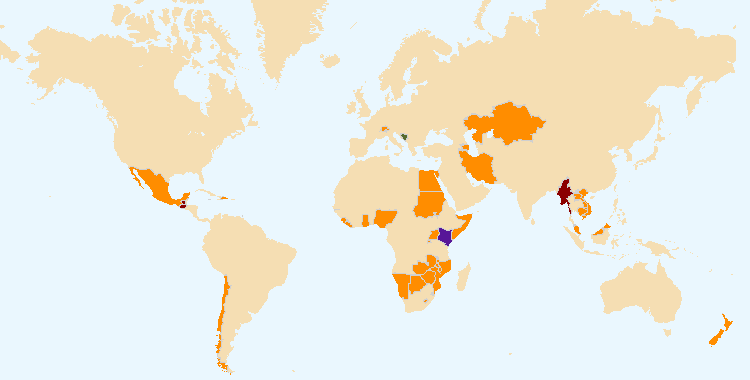 Die auf dieser Karte gezeigten Grenzen beinhalten keine Stellungnahme seitens der UPOV bezüglich der Rechtsstellung eines Landes oder Hoheitsgebietes	Staaten und Organisationen, die im Zeitraum 2016-2017 Verbandsmitglieder wurden (Bosnien und Herzegowina)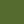 	Staaten und Organisationen, die im Zeitraum 2016-2017 zur Akte von 1991 des UPOV-Übereinkommens beitraten oder sie ratifizierten (Kenia und Bosnien und Herzegowina)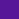 	Staaten und Organisationen, die im Zeitraum 2016-2017 beim Rat der UPOV das Verfahren für den Beitritt zum UPOV-Übereinkommen einleiteten (Brunei Darussalam, Guatemala und Myanmar)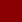 	Staaten und Organisationen, die im Zeitraum 2016-2017 das Verbandsbüro um Unterstützung bei der Ausarbeitung von Rechtsvorschriften zum Sortenschutz ersuchten (Ägypten, ARIPO, Aserbaidschan, Barbados, Chile, Demokratische Volksrepublik Laos, Dominikanische Republik, Guatemala, Iran (Islamische Republik), Jamaika, Kambodscha, Kasachstan, Liechtenstein, Malaysia, Mauritius, Mexiko, Myanmar, Neuseeland, Nigeria, Schweiz, Trinidad und Tobago und Vietnam)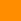 Allgemeine Sortenschutzpolitik (Unterprogramm UV.1)	Dieses Unterprogramm bietet den Rahmen für die Beschlußfassung, Verwaltung und Koordinierung aller Tätigkeiten des Hauptprogramms der UPOV, wie vom Rat mit der Anleitung des Beratenden Ausschusses festgelegt. In der Rechnungsperiode 2016-2017 traf der Beratende Ausschuß eine Reihe wichtiger Entscheidungen über die Ausrichtung und die Grundsätze des Verbandes, darunter: Einsetzung der Arbeitsgruppe für ein etwaiges Internationales Kooperationssystem (WG-ISC); Einführung des neuen UPOV-Logos auf der UPOV-Website in Verbindung mit der Einführung interessengruppenbezogener Funktionen und der Lancierung des UPOV YouTube-Kanals; Genehmigung eines strategischen Geschäftsplans, um sein Wertschöpfungsportfolio zu diversifizieren und die Nachhaltigkeit bestehender Tätigkeiten und Dienste zu bewahren und zu verbessern; Organisation einer einzigen jährlichen UPOV-Tagungsreihe in Genf; Lancierung des Elektronischen Antragsformblattes (UPOV PRISMA PBR-Antragsinstrument); wechselseitige Beziehungen mit dem ITPGRFA, einschließlich der Organisation eines „Symposiums über mögliche wechselseitige Beziehungen zwischen dem Internationalen Vertrag über pflanzengenetische Ressourcen für Ernährung und Landwirtschaft (ITPGRFA) und dem Übereinkommen für den Schutz von Pflanzenzüchtungen (UPOV-Übereinkommen)“, das im Oktober 2016 in Genf abgehalten wurde; Annahme einer häufig gestellten Frage über den Beitrag des UPOV-Sortenschutzsystems zu den Zielen der nachhaltigen Entwicklung (SDG) der Vereinten Nationen und Genehmigung eines Programmes für die Verwendung der russischen Sprache in der UPOV.Dienstleistungen für den Verband zur Verbesserung der Wirksamkeit des UPOV-Systems (Unterprogramm UV.2)	Dieses Unterprogramm umfaßt die Erteilung von Anleitung, Informationen und die Bereitstellung von Mitteln für den Betrieb des UPOV-Sortenschutzsystems, die Unterstützung für die Zusammenarbeit zwischen Verbandsmitgliedern, die Arbeit der maßgeblichen UPOV-Organe und Maßnahmen zur Erleichterung von Züchterrechtsanträgen. Eine wesentliche Entwicklung in der Rechnungsperiode 2016-2017 war die Lancierung des elektronischen Antragsformblattes, das heute als UPOV PRISMA PBR-Antragsinstrument bekannt ist. Ab 2016 wurde die webbasierte Mustervorlage für Prüfungsrichtlinien (TG-Mustervorlage) für das Verfassen von Prüfungsrichtlinien für alle TWP-Tagungen verwendet. Die TG-Mustervorlage ermöglichte auch die rasche Verbreitung von UPOV PRISMA, um alle Pflanzen und Arten jener Verbandsmitglieder zu erfassen, die die UPOV-Prüfungsrichtlinien als Grundlage für die technischen Fragebögen in ihren Antragsformularen verwenden. Die Einführung von UPOV PRISMA unterstreicht die anhaltende und wachsende Bedeutung der UPOV-Prüfungsrichtlinien für die DUS-Prüfung. 2017 erfaßten die 321 angenommen Prüfungsrichtlinien 94 % aller Einträge bezüglich Züchterrechten in die Datenbank für Pflanzensorten. Die Integration der Informationen aus UPOV PRISMA, der TG-Mustervorlage, der GENIE-Datenbank und der PLUTO-Datenbank wird ein wichtiges Instrument sein, um in Zukunft effizientere und effektivere Dienste anbieten zu können. Die Annahme überarbeiteter Erläuterungen zu im wesentlichen abgeleiteten Sorten und neuer Erläuterungen zu Vermehrungsmaterial war für ein besseres Verständnis dieser Maßnahmen wichtig.Unterstützung bei der Einführung und Umsetzung des UPOV-Systems (Unterprogramm UV.3)	Dieses Unterprogramm umfaßt die geleistete Unterstützung auf Anfragen von Verbandsmitgliedern und potentiellen Verbandsmitgliedern. Die Befriedigung der Nachfrage nach Unterstützung bei der Einführung und Umsetzung des UPOV-Systems im Rahmen der verfügbaren Ressourcen hängt von der Nutzung von Fernlehrkursen, Schulung der Ausbilder, dem Einräumen hoher Priorität für Unterstützung durch das Verbandsbüro und der Verwendung externer Ressourcen für Verwaltung, Schulung und Unterstützung gemäß den verfügbaren finanziellen Mitteln ab. Dieses Unterprogramm wird über den regulären Etat finanziert, doch außeretatmäßige Fonds und Sachleistungen stellen einen wesentlichen Anteil der für Unterstützung aufgewendeten Mittel dar. Um die verfügbaren Mittel so wirksam wie möglich zu verwenden, wird das Verbandsbüro seinen Tätigkeiten auch weiterhin Schwerpunkte einräumen und weiterhin Synergien mit den Verbandsmitgliedern und anderen Partnern für seine Tätigkeiten untersuchen. Die Ausbildungs- und Unterstützungsstrategie gibt die Richtung und die Grundlage für die Gesamtkoordination dieser Arbeit vor. Das Verbandsbüro organisierte oder beteiligte sich in der Rechnungsperiode 2016-2017 an 199 Dienstreisen/Veranstaltungen, bei denen 119 Staaten und 15 Organisationen Informationen über das UPOV-System erteilt wurden. Insgesamt nahmen 1.240 Personen an den Fernlehrgängen der UPOV teil. Am Ende des Jahres 2017 erhielten 16 Staaten und eine Organisation Unterstützung bei der Ausarbeitung von Rechtsvorschriften über Züchterrechte und drei Staaten leiteten das Verfahren für den Beitritt zum Verband ein. Die UPOV-Fernlehrgänge hatten Teilnehmer aus 75 Staaten und fünf Organisationen.Externe Beziehungen (Unterprogramm UV.4)	Der Auftrag der UPOV ist die Bereitstellung und Förderung eines wirksamen Sortenschutzsystems mit dem Ziel, die Entwicklung neuer Pflanzensorten zum Nutzen der Gesellschaft zu begünstigen. Ziel dieses Unterprogramms ist es, zu erklären, wie das UPOV-System die Entwicklung neuer Pflanzensorten fördert, welchen Nutzen neue Sorten für die Gesellschaft haben und welche Rolle das UPOV-System im Hinblick auf Agrar- und Wirtschaftspolitik spielt. Zu den bemerkenswerten Entwicklungen in der Rechnungsperiode 2016-2017 gehörten die Lancierung des UPOV YouTube-Kanals, die Einführung von interessengruppenbezogenen Funktionen auf der UPOV-Website, die Annahme einer FAQ über den Beitrag des UPOV-Sortenschutzsystems zu den Zielen der nachhaltigen Entwicklung (SDG) der Vereinten Nationen und die Veröffentlichung des folgenden Materials auf der UPOV-Website: „The socio-economic benefits of UPOV membership in Viet Nam; An ex post assessment on plant breeding and agricultural productivity after 10 years” [Der sozio-ökonomische Nutzen der UPOV-Mitgliedschaft in Vietnam: eine Ex-post-Bewertung zu Pflanzenzüchtung und landwirtschaftlicher Produktivität nach zehn Jahren] (Korrespondenz-Autor: Steffen Noleppa) von der HFFA Research GmbH“; ein Video über Sortenschutz in Ecuador „Die Rolle von Sortenschutz bei der Entwicklung einer neuen Brombeersorte, die die Arbeitsbedingungen der Landwirte verbessert“; ein Video über Sortenschutz in Uruguay „Wie Sortenschutz einem staatlichen Züchter ermöglichte, die Versorgung der Landwirte mit hochwertigem Zwiebelsaatgut sicherzustellen“; und ein Video über „Verwendung des UPOV-Systems zugunsten der Hüter einheimischen wilden Keimplasmas in Argentinien“.ERGEBNISTABELLE FÜR DIE RECHNUNGSPERIODE 2016-2017INHALT1.	EINLEITUNG	2Abbildung 1 - Änderungen des Standes in bezug auf die UPOV für die Rechnungsperiode 2016-2017	2Abbildung 2 - Stand in bezug auf die UPOV zum Ende des Jahres 2017	22.	DURCHFÜHRUNG DES PROGRAMMS	22.1	Unterprogramm UV.1:  Allgemeine Sortenschutzpolitik	2Ziele:	2Erzielte Ergebnisse: Ausgewählte Planerfüllungsindikatoren	21. Organisation der Tagungen des Rates und des Beratenden Ausschusses	2a) Teilnahme an den Tagungen des Rates und des Beratenden Ausschusses	2Abbildung 3. Teilnahme* an den ordentlichen Tagungen des Rates (Tagungen im Oktober)	2Abbildung 4. Teilnahme* an den außerordentlichen Tagungen des Rates (Tagungen im April)	2Abbildung 5.  Teilnahme* an den Tagungen des Beratenden Ausschusses	22. Koordinierung, Überwachung und Ergebnisbewertung des Programms und Haushaltsplans für die Rechnungsperiode 2016-2017	2a)	Abschluß des Programms im Rahmen des Haushaltsplans für die Rechnungsperiode 2016-2017	23.  Aufstellung und Annahme des Programms und Haushaltsplans für die Rechnungsperiode 2018-2019	2a)	Aufstellung und Annahme des Programms und Haushaltsplans für die Rechnungsperiode 2018-2019 gemäß der „Finanzordnung und ihrer Durchführungsbestimmungen der UPOV”	24. Beobachtung von Entwicklungen betreffend Anträge und Erteilungen von Züchterrechten	2a) Anzahl Anträge auf Erteilung von Züchterrechten	2b) Anzahl erteilter Schutztitel	2c) Anzahl Schutztitel, die in Kraft sind	2Abbildung 6.  Anträge auf Erteilung von Züchterrechten	2Abbildung 7.  Schutztitel, die in Kraft sind	2Abbildung 8.  Anträge auf Erteilung von Züchterrechten nach Ansässigen/Nichtansässigen	2Abbildung 9.  Erteilte Züchterrechtstitel nach Ansässigen/Nichtansässigen	2d) Anzahl Gattungen/Arten, die von den Verbandsmitgliedern geschützt werden	2Abbildung 10.  Schutz von Gattungen und Arten im Jahr 2017	2Abbildung 11.  Entwicklung der Erteilung von Schutz für Pflanzengattungen und -arten	2e) Anzahl Gattungen/Arten, von denen Sorten von den Verbandsmitgliedern geschützt wurden	2f) Analyse nach Pflanzentyp	25. Grundsätze des Rates	2a) Empfehlungen durch den Beratenden Ausschuß und Entscheidungen durch den Rat	2b) Andere Entscheidungen des Rates	2c) Sonstige Arbeit des Beratenden Ausschußes	2d) Annahme von Informations- und Positionspapieren durch den Rat	22.2	Unterprogramm UV.2:  Dienstleistungen für den Verband zur Verbesserung der Wirksamkeit des UPOV-Systems	2Ziele:	2Erzielte Ergebnisse: Ausgewählte Planerfüllungsindikatoren	21.	Mitwirkung von Verbandsmitgliedern und Betroffenen an den Tätigkeiten der Organe der UPOV	2a) Teilnahme am Verwaltungs- und Rechtsausschuß	2Abbildung 12.  Zahl der am CAJ teilnehmenden Verbandsmitglieder und Beobachterstaaten/-organisationen	2b) Teilnahme am Technischen Ausschuß	2Abbildung 13.  Zahl der am TC teilnehmenden Verbandsmitglieder und Beobachterstaaten/-organisationen	2c) Teilnahme an den Tagungen der Technischen Arbeitsgruppen	2Abbildung 14.  Zahl der an den TWP teilnehmenden Mitglieder und Beobachterstaaten/-organisationen	2d) Teilnahme an vorbereitenden Arbeitstagungen für die Tagungen der Technischen Arbeitsgruppen	2Abbildung 15	2i) Anzahl einzelner Teilnehmer an den vorbereitenden Arbeitstagungen: Mitglieder und Beobachter	2ii) Anzahl einzelner Teilnehmer an den vorbereitenden Arbeitstagungen nach technischer Arbeitsgruppe	22.	Anleitung zum UPOV-Übereinkommen und ZU seiner Umsetzung sowie Informationen zu seiner Anwendung	2a) Annahme von neuem oder überarbeitetem Informationsmaterial zum UPOV-Übereinkommen	2b) Veröffentlichung von UPOV Gazette und Newsletter	2c) Aufnahme von Gesetzen der Verbandsmitglieder in die UPOV Lex-Datenbank	2UPOV Lex-Datenbank: Besuche auf der UPOV-Webseite im Jahre 2017	2d) Verfügbarkeit von UPOV-Dokumenten und Materialien in zusätzlichen Sprachen zu den Sprachen der UPOV (Englisch, Französisch, Deutsch und Spanisch)	23.	Anleitung zur Prüfung von Sorten	2a) Annahme von neuen oder überarbeiteten TGP-Dokumenten und Informationsmaterialien	2b) Annahme von neuen oder überarbeiteten Prüfungsrichtlinien	2Prüfungsrichtlinien: Besuche auf der UPOV-Webseite im Jahre 2017	2Abbildung 16.  Annahme von Prüfungsrichtlinien	2Abbildung 17. Entwürfe von Prüfungsrichtlinien, die von den TWP erörtert wurden	2c) Anzahl der Anmeldungen, für die es angenommene Prüfungsrichtlinien gibt	2Abbildung 18. Von Prüfungsrichtlinien erfaßte Züchterrechtseinträge in der Datenbank für Pflanzensorten	2e) Beteiligung an der Erstellung von Prüfungsrichtlinien	2Abbildung 19.  Gesamtzahl angenommener Prüfungsrichtlinien (nach Technischer Arbeitsgruppe)	2Abbildung 20.  Gesamtzahl von in Ausarbeitung begriffenen Prüfungsrichtlinien (nach Technischer Arbeitsgruppe)	2Abbildung 21.  Gesamtzahl angenommener Prüfungsrichtlinien (nach Region des führenden Sachverständigen)	2Abbildung 22.  Gesamtzahl von in Ausarbeitung begriffenen Prüfungsrichtlinien (nach Region des führenden Sachverständigen)	2Abbildung 23.  Zahl der an der Erstellung von Prüfungsrichtlinien beteiligten Verbandsmitglieder	2f) Entwicklung einer webbasierten Vorlage für Prüfungsrichtlinien (TG-Vorlage) mit der Möglichkeit zur:	21. Übersetzung in UPOV-Sprachen	22. Verwendung durch Verbandsmitglieder beim Verfassen von Prüfungsrichtlinien einzelner Behörden	24. Zusammenarbeit bei der DUS-Prüfung	2GENIE-Datenbank: Besuche auf der UPOV-Webseite im Jahre 2017	2a) In der GENIE-Datenbank enthaltene Gattungen und Arten, für die Verbandsmitglieder über praktische Erfahrung verfügen	2Abbildung 24.  Pflanzengattungen/-arten mit Vereinbarungen über Zusammenarbeit, praktischer Erfahrung und Züchterrechtseinträgen in der Datenbank für Pflanzensorten	2b) Gattungen und Arten, für die Verbandsmitglieder bei der DUS-Prüfung zusammenarbeiten, wie in der GENIE‑Datenbank angegeben	25. Zusammenarbeit bei der Prüfung von Sorten-bezeichnungen	2PLUTO-Datenbank: Besuche auf der UPOV-Webseite im Jahre 2017	2a) Menge und Qualität der in der PLUTO-Datenbank enthaltenen Daten	21.	Anzahl der Beitragsleistenden	22.	Anzahl neuer Beiträge	23.	Anzahl der Einträge	26. Erleichterung der Anträge auf Erteilung von Züchterrechten	2a)	Entwicklung und Billigung durch den Rat eines elektronischen Systems für die Einreichung von Anträgen für ausgewählte Arten und Sprachen, das Züchtern ermöglichen wird, Informationen für Anträge auf Erteilung von Züchterrechten für mitwirkende Verbandsmitglieder über die UPOV-Website einzureichen.	2Einführung des UPOV PRISMA PBR-Antragsinstruments	2Nutzung von UPOV PRISMA in 2017	2b) Zuordnung eines/von Pflanzentyps/en zu UPOV-Codes und Änderung der Datenbanken GENIE und PLUTO, so daß Statistiken nach Pflanzentyp bereitgestellt werden können (landwirtschaftliche Arten, Obstarten, Zierarten, Gemüsearten und forstliche Baumarten)	22.3	Unterprogramm UV.3:   Unterstützung bei der Einführung und Umsetzung des UPOV-Systems	2Ziele:	2Erzielte Ergebnisse: Ausgewählte Planerfüllungsindikatoren	21. Sensibilisierung für die Bedeutung von Sortenschutzes gemäSS dem UPOV-Übereinkommen	2a) Erteilte Auskünfte an Staaten und Organisationen bei Veranstaltungen der UPOV	2Abbildung 25.  Erteilte Auskünfte an Staaten bei Veranstaltungen der UPOV:	2Abbildung 26.  Orte der UPOV-Veranstaltungen	2b) Staaten und Organisationen, die das Verbandsbüro um Unterstützung bei der Ausarbeitung von Rechtsvorschriften zum Sortenschutz ersucht haben	2c) Staaten und Organisationen, die beim Rat der UPOV das Verfahren für den Beitritt zum UPOV-Übereinkommen eingeleitet haben	2Abbildung 27.  Staaten und Organisationen, die das Verbandsbüro um Unterstützung bei der Ausarbeitung von Rechtsvorschriften zum Sortenschutz ersuchten und Staaten und Organisationen, die beim Rat der UPOV das Verfahren für den Beitritt zum UPOV-Übereinkommen eingeleitet haben	2d) Teilnahme an Sensibilisierungsveranstaltungen der UPOV oder Veranstaltungen mit beteiligtem Personal der UPOV oder UPOV-Ausbildern im Namen von Personal der UPOV	2Abbildung 28.  Orte der Veranstaltungen/Tagungen, bei denen die UPOV Referate gehalten hat	22. Unterstützung bei der Ausarbeitung von Rechtsvorschriften zum Sortenschutz gemäSS der Akte von 1991 des UPOV-Übereinkommens	2a) Staaten und Organisationen, die Kommentare zu Rechtsvorschriften erhalten haben	2b) Staaten und Organisationen, die eine positive Stellungnahme des Rates der UPOV erwirkt haben	2c) Sitzungen mit Regierungsbeamten	2Abbildung 29.  Unterstützung, die für die Ausarbeitung von Rechtsvorschriften zum Sortenschutz erteilt wurde	23. Unterstützung von Staaten und Organisationen beim Beitritt zur Akte von 1991 des UPOV-Übereinkommens	2a) Staaten, die zur Akte von 1991 des UPOV-Übereinkommens beigetreten sind oder sie ratifiziert haben	2b) Staaten und Organisationen, die Verbandsmitglieder geworden sind	2Abbildung 30.   Staaten/Organisationen, die Kommentare zu Rechtsvorschriften erhalten haben	2Abbildung 31.   Staaten/Organisationen, die eine positive Stellungnahme des Rates erwirkt haben	2Abbildung 32.  Neue Verbandsmitglieder	2Abbildung 33.  Beitritt zur/Ratifizierung der Akte von 1991	24. Unterstützung bei der Umsetzung wirksamer Sortenschutzsysteme gemäSS dem UPOV-Übereinkommen	2a) Teilnahme an Fernlehrgängen	2Abbildung 34.  UPOV-Fernlehrgänge DL-205, DL-305, DL-305A und DL-305B:   Teilnahme 2016 und 2017	2Abbildung 35.  Teilnehmer an den Hauptsitzungen des DL-205-Lehrgangs nach Anmeldekategorie	2Abbildung 36.  Teilnehmer an den Hauptsitzungen des DL-205-Lehrgangs nach Sprache	2Abbildung 37.  Teilnehmer an den Hauptsitzungen der Lehrgänge DL-305, 305A, 305B nach Anmeldekategorie	2Abbildung 38.  Teilnehmer an den Hauptsitzungen der Lehrgänge DL-305, 305A, 305B nach Sprache	2b)   Schulung von Ausbildern	2c)   Zusammen mit der UPOV entwickelte Ausbildungstätigkeiten	2d) Teilnahme von Beobachterstaaten und -Organisationen an CAJ, TC, TWP und den damit verbundenen vorbereitenden Arbeitstagungen	2e) Teilnahme an Veranstaltungen der UPOV	2f)  Teilnahme an Veranstaltungen mit beteiligtem Personal der UPOV oder UPOV-Ausbildern im Namen der UPOV	2g) Akademische Lehrgänge über das UPOV-Sortenschutzsystem	2f) Durchführung von Projekten mit Partnerorganisationen und Gebern	22.4	Unterprogramm UV.4:  Externe Beziehungen	2Ziele:	2Erzielte Ergebnisse: Ausgewählte Planerfüllungsindikatoren	21. Vertiefung des öffentlichen Verständnisses der Rolle und Tätigkeit der UPOV	2a)   Verfügbarkeit geeigneter Informationen und Materialien für die allgemeine Öffentlichkeit über die UPOV-Website und andere Medien	2Zahl der Besucher der UPOV-Website	22. Vertiefung des Verständnisses der Rolle und der Tätigkeiten der UPOV für Interessengruppen	2a) Verfügbarkeit geeigneter Informationen und Materialien für Züchter, Saatgutproduzenten/Pflanzenvermehrer, Landwirte, Aufbereitungsunternehmen/Einzel-/Großhändler und politische Entscheidungsträger über die UPOV-Webseite und andere Medien	2b) Artikel in einschlägigen Publikationen, zu denen die UPOV beigetragen hat	2c) Interessengruppenbezogene Funktionen auf der UPOV-Website	2Aufrufe der interessengruppenbezogenen Funktionen auf der UPOV-Website im Jahr 2017	2d)	Teilnahme von Interessenvertretern an Seminaren und Symposien	2e) 	Teilnahme an Sitzungen von und mit maßgeblichen Interessenvertretern	23. Vertiefung des Verständnisses der Rolle und der Tätigkeit der UPOV bei anderen Organisationen	2a)	Teilnahme an Sitzungen von und mit einschlägigen Interessenvertretern	23.	BETRIEBSERGEBNIS	2Anhang:	Akronyme und Abkürzungen1.	EINLEITUNG	Dieses Dokument enthält den Ergebnisbericht für die Rechnungsperiode 2016-2017 auf der Grundlage des vom Rat auf seiner neunundvierzigsten ordentlichen Tagung am 29. Oktober 2015 in Genf angenommenen Programms und Haushaltsplans für die Finanzperiode 2016-2017 (vergleiche Dokument C/49/4 Rev. „Programm und Haushaltsplan für die Finanzperiode 2016-2017“).	Der Ergebnisbericht für die Finanzperiode 2016-2017 liefert einen Überblick über die Ergebnisse der UPOV aufgrund von Informationen aus folgenden Dokumenten, die weitere detaillierte Informationen enthalten:a)	Dokument C/49/4 Rev. „Programm und Haushaltsplan des Verbandes für die Finanzperiode 2016-2017“;b)	Dokument C/51/2 „Jahresbericht des Generalsekretärs für 2016“;c)	Dokument C/52/2 „Jahresbericht des Generalsekretärs für 2017“ undd)	Dokument C/52/4 „Finanzverwaltungsbericht für die Rechnungsperiode 2016-2017“.	Abschnitt 2 „Programmerfüllung“ liefert eine kurze Zusammenfassung über den im Hinblick auf den bei der Verwirklichung der Ziele auf Ebene der Unterprogramme erzielten Fortschritt, gefolgt von Tabellen mit Zusammenfassungen der Informationen über Zielsetzungen, erwartete Ergebnisse und Planerfüllungsindikatoren. Abschnitt 3 „Finanzergebnis“ liefert einen Überblick über das Finanzergebnis in bezug zum Programm und Haushaltsplan für die Rechnungsperiode 2016-2017. 	Folgende Karte gibt einen graphischen Überblick über Entwicklungen betreffend den Stand in bezug auf die UPOV für die Rechnungsperiode 2016-2017.Abbildung 1 - Änderungen des Standes in bezug auf die UPOV für die Rechnungsperiode 2016-2017Die auf dieser Karte gezeigten Grenzen beinhalten keine Stellungnahme seitens der UPOV bezüglich der Rechtsstellung eines Landes oder Hoheitsgebietes	Staaten und Organisationen, die im Zeitraum 2016-2017 Verbandsmitglieder wurden (Bosnien und Herzegowina)	Staaten und Organisationen, die im Zeitraum 2016-2017 zur Akte von 1991 des UPOV-Übereinkommens beitraten oder sie ratifizierten (Kenia und Bosnien und Herzegowina)	Staaten und Organisationen, die im Zeitraum 2016-2017 beim Rat der UPOV das Verfahren für den Beitritt zum UPOV-Übereinkommen einleiteten (Brunei Darussalam, Guatemala und Myanmar)	Staaten und Organisationen, die im Zeitraum 2016-2017 das Verbandsbüro um Unterstützung bei der Ausarbeitung von Rechtsvorschriften zum Sortenschutz ersuchten (Ägypten, ARIPO, Aserbaidschan, Barbados, Chile, Demokratische Volksrepublik Laos, Dominikanische Republik, Guatemala, Iran (Islamische Republik), Jamaika, Kambodscha, Kasachstan, Liechtenstein, Malaysia, Mauritius, Mexiko, Myanmar, Neuseeland, Nigeria, Schweiz, Trinidad und Tobago und Vietnam)		Folgende Karte gibt einen graphischen Überblick über den Stand in bezug auf die UPOV zum Ende des Jahres 2017.Abbildung 2 - Stand in bezug auf die UPOV zum Ende des Jahres 2017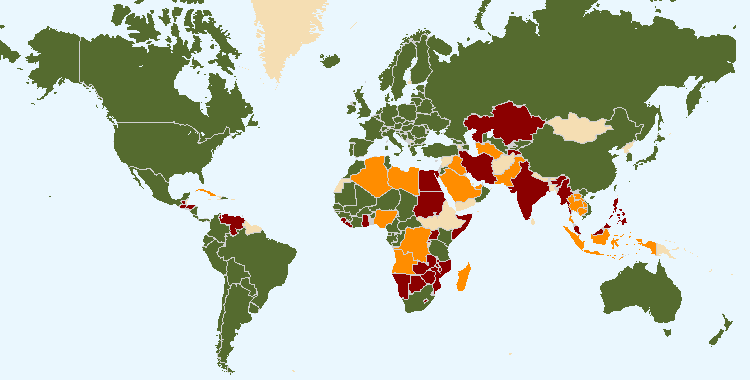 Die auf dieser Karte gezeigten Grenzen beinhalten keine Stellungnahme seitens der UPOV bezüglich der Rechtsstellung eines Landes oder Hoheitsgebietes	75 Verbandsmitglieder, die zum Ende des Jahres 2017 94 Staaten erfassen.	16 Staaten und 1 zwischenstaatliche Organisation, die zum Ende des Jahres 2017 das Verfahren für den Beitritt zum UPOV-Übereinkommen eingeleitet haben	24 Staaten und 1 zwischenstaatliche Organisation, die im Hinblick auf Unterstützung bei der Ausarbeitung von Rechtsvorschriften aufgrund des UPOV-Übereinkommens mit dem Verbandsbüro in Verbindung standen	Folgende Tabelle enthält detaillierte Information über den Stand in bezug auf die UPOV.UPOV-MitgliederAfrikanische Organisation für geistiges Eigentum3, 5Albanien3Argentinien2Aserbaidschan3Australien3Belarus3Belgien1Bolivien (Plurinationaler Staat)2Bosnien und
Herzegowina3Brasilien2Bulgarien3Chile2China2Costa Rica3Dänemark3Deutschland3Dominikanische Republik3Ecuador2Ehemalige jugoslawische Republik Mazedonien3Estland3Europäische Union3, 4Finnland3Frankreich3Georgien3Irland3Island3Israel3Italien2Japan3Jordanien3Kanada3Kenia3Kirgisistan3Kolumbien2Kroatien3Lettland3Litauen3Marokko3Mexiko2Montenegro3Neuseeland2Nicaragua2Niederlande3Norwegen2Oman3Österreich3Panama3Paraguay2Peru3Polen3Portugal2Republik Korea3Republik Moldau3Rumänien3Russische Föderation3Schweden3Schweiz3Serbien3Singapur3Slowakei3Slowenien3Spanien3Südafrika2Trinidad und Tobago2Tschechische Republik3Tunesien3Türkei3Ukraine3Ungarn3Uruguay2Usbekistan3Vereinigte Republik Tansania3Vereinigte Staaten von Amerika3Vereinigtes Königreich3Vietnam3(Insgesamt: 75)_________	1	Das Übereinkommen von 1961, in der durch die Zusatzakte von 1972 geänderten Fassung, ist die neueste Akte, an die 1 Staat gebunden ist.2	Die Akte von 1978 ist die neueste Akte, an die 17 Staaten gebunden sind.3	Die Akte von 1991 ist die neueste Akte, an die 55 Staaten und 2 Organisationen gebunden sind.4	Betreibt ein Züchterrechtssystem, das das Hoheitsgebiet ihrer 28 Mitgliedstaaten erfaßt (Belgien, Bulgarien, Dänemark, Deutschland, Estland, Finnland, Frankreich, Griechenland, Irland, Italien, Kroatien, Lettland, Litauen, Luxemburg, Malta, Niederlande, Österreich, Polen, Portugal, Rumänien, Schweden, Slowakei, Slowenien, Spanien, Tschechische Republik, Ungarn, Vereinigtes Königreich, Zypern)5	Betreibt ein Züchterrechtssystem, das das Hoheitsgebiet ihrer 17 Mitgliedstaaten erfaßt (Äquatorialguinea, Benin, Burkina Faso, Côte d‘Ivoire, Gabun, Guinea, Guinea-Bissau, Kamerun, Komoren, Kongo, Mali, Mauretanien, Niger, Senegal, Togo, Tschad, Zentralafrikanische Republik)Staaten und zwischenstaatliche Organisationen, die das Verfahren für den Beitritt zum UPOV-Übereinkommen eingeleitet habenÄgypten, Armenien, Bosnien-Herzegowina, Brunei Darussalam, Ghana, Guatemala, Honduras, Indien, Iran (Islamische Republik), Kasachstan, Malaysia, Mauritius, Philippinen, Simbabwe, Tadschikistan, Venezuela (Bolivarische Republik) sowie die Afrikanische Regionalorganisation zum Schutz des geistigen Eigentums (ARIPO). Staaten und zwischenstaatliche Organisationen, die im Hinblick auf Unterstützung bei der Ausarbeitung von Rechtsvorschriften aufgrund des UPOV-Übereinkommens mit dem Verbandsbüro in Verbindung standenAfganistan, Algerien, Bahrain, Barbados, Brunei Darussalam, Demokratische Volksrepublik Laos, El Salvador, die Entwicklungsgemeinschaft des südlichen Afrika (SADC), Indonesien, Irak, Jamaika, Kambodscha, Kuba, Libyen, Liechtenstein, Mongolei, Mosambik, Myanmar, Nigeria, Namibia, Pakistan, Saudi-Arabien, Sambia, Sudan, Thailand, Tonga, Turkmenistan, Vereinigte Arabische Emirate und Zypern. 2.	DURCHFÜHRUNG DES PROGRAMMS2.1	Unterprogramm UV.1:  Allgemeine SortenschutzpolitikDieses Unterprogramm bietet den Rahmen für die Beschlußfassung, Verwaltung und Koordinierung aller Tätigkeiten des Hauptprogramms der UPOV, wie vom Rat mit der Anleitung des Beratenden Ausschusses festgelegt. In der Rechnungsperiode 2016-2017 traf der Beratende Ausschuß eine Reihe wichtiger Entscheidungen über die Ausrichtung und die Grundsätze des Verbandes, darunter: Einsetzung der Arbeitsgruppe für ein etwaiges Internationales Kooperationssystem (WG-ISC); Einführung des neuen UPOV-Logos auf der UPOV-Website in Verbindung mit der Einführung interessengruppenbezogener Funktionen und der Lancierung des UPOV YouTube-Kanals; Genehmigung eines strategischen Geschäftsplans, um sein Wertschöpfungsportfolio zu diversifizieren und die Nachhaltigkeit bestehender Tätigkeiten und Dienste zu bewahren und zu verbessern; Organisation einer einzigen jährlichen UPOV-Tagungsreihe in Genf; Lancierung des Elektronischen Antragsformblattes (UPOV PRISMA PBR-Antragsinstrument); wechselseitige Beziehungen mit dem ITPGRFA, einschließlich der Organisation eines „Symposiums über mögliche wechselseitige Beziehungen zwischen dem Internationalen Vertrag über pflanzengenetische Ressourcen für Ernährung und Landwirtschaft (ITPGRFA) und dem Übereinkommen für den Schutz von Pflanzenzüchtungen (UPOV-Übereinkommen)“, das im Oktober 2016 in Genf abgehalten wurde; Annahme einer häufig gestellten Frage über den Beitrag des UPOV-Sortenschutzsystems zu den Zielen der nachhaltigen Entwicklung (SDG) der Vereinten Nationen und Genehmigung eines Programmes für die Verwendung der russischen Sprache in der UPOV. Erzielte Ergebnisse: Ausgewählte Planerfüllungsindikatoren1. Organisation der Tagungen des Rates und des Beratenden Ausschussesa) Teilnahme an den Tagungen des Rates und des Beratenden Ausschusses(siehe Abb. 3 bis 5)2. Koordinierung, Überwachung und Ergebnisbewertung des Programms und Haushaltsplans für die Rechnungsperiode 2016-2017a)	Abschluß des Programms im Rahmen des Haushaltsplans für die Rechnungsperiode 2016-2017Siehe Abschnitt 3 „Betriebsergebnis“3.  Aufstellung und Annahme des Programms und Haushaltsplans für die Rechnungsperiode 2018-2019a)	Aufstellung und Annahme des Programms und Haushaltsplans für die Rechnungsperiode 2018-2019 gemäß der „Finanzordnung und ihrer Durchführungsbestimmungen der UPOV”Das Programm und der Haushaltsplan für die Rechnungsperiode 2018-2019 wurde vom Rat auf seiner einundfünfzigsten ordentlichen Tagung am 26. Oktober 2017 angenommen (vergleiche Dokument C/51/4 Rev.).4. Beobachtung von Entwicklungen betreffend Anträge und Erteilungen von Züchterrechtena) Anzahl Anträge auf Erteilung von Züchterrechten(siehe Abb. 6 und 8)b) Anzahl erteilter Schutztitel(siehe Abb. 9)c) Anzahl Schutztitel, die in Kraft sind(siehe Abb. 7)d) Anzahl Gattungen/Arten, die von den Verbandsmitgliedern geschützt werden(siehe Abb. 10 und 11)Abbildung 10.  Schutz von Gattungen und Arten im Jahr 2017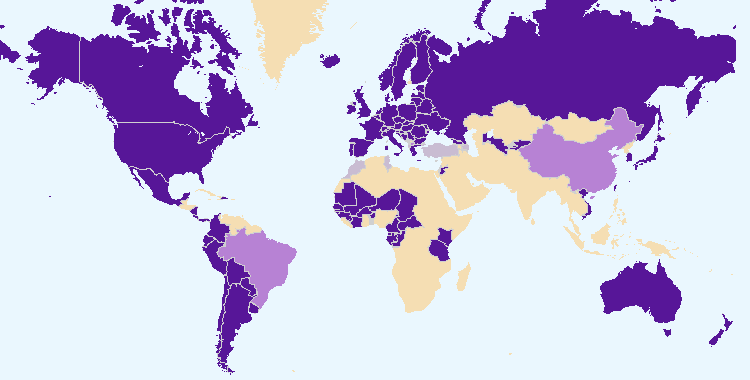 Die auf dieser Karte angezeigten Grenzverläufe sind keinesfalls Ausdruck irgendeiner Meinung seitens der UPOV in bezug auf den rechtlichen Status eines Landes oder HoheitsgebietesAbbildung 11.  Entwicklung der Erteilung von Schutz für Pflanzengattungen und -artene) Anzahl Gattungen/Arten, von denen Sorten von den Verbandsmitgliedern geschützt wurdenSiehe Abb. 18 „Pflanzengattungen/-arten mit Zusammenarbeitsvereinbarungen, praktischer Erfahrung und Eintragung der Züchterrechte in die Datenbank für Pflanzensorten“f) Analyse nach PflanzentypDaten aus der PLUTO-Datenbank:5. Grundsätze des Ratesa) Empfehlungen durch den Beratenden Ausschuß und Entscheidungen durch den RatDer Rat traf aufgrund von Empfehlungen durch den Beratenden Ausschuß Entscheidungen betreffend folgende Punkte:ein gesondertes Bankkonto für die zur Finanzierung der ASHI-Verbindlichkeiten der UPOV zugewiesenen Mittel einzurichten und den von den Rückstellungen für ASHI-Verbindlichkeiten dargestellten Betrag am Ende der Rechnungsperiode 2014-2015 zusammen mit dem Saldo von den 6 Prozent Belastung nach Abzug der Zahlungen der entsprechenden Rechnungsperiode gegebenenfalls auf dieses Konto zu überweisen und ab der Rechnungsperiode 2016-2017 auf dieses Konto die Anlagegrundsätze anzuwenden, die die WIPO auf das Konto zur Finanzierung der ASHI-Verbindlichkeiten der WIPO angewendet hat;den Betrag, der 15 Prozent der Gesamteinnahmen für die Rechnungsperiode 2014-2015 übersteigt (also 31.860 Schweizer Franken) im Reservefonds zu belassen;ab 2018 eine einzige Tagungsreihe zu organisieren und die Vorschläge des TC auf seiner dreiundfünfzigsten Tagung zu eventuellen Maßnahmen anzunehmen;eine positive Entscheidung zu treffen zur Vereinbarkeit von:der Verordnung über den Schutz von Pflanzenzüchtungen von Brunei Darussalam,dem „Gesetzentwurf über den Schutz von Pflanzenzüchtungen” von Guatemala;dem „Gesetzentwurf über den Schutz von Pflanzenzüchtungen“ von Myanmar;die Lancierung des Elektronischen Antragsformblatts (EAF) im Januar 2017 für Rose, Sojabohne, Salat, Apfel (Fruchtsorten) und Kartoffel;billigte den Namen PRISMA und das Logo für das elektronische Antragsformblatt (EAF);billigte die UPOV-Gebühr von 150 CHF für das EAF pro Antrag für die Rechnungsperiode 2018-2019, vereinbarte aber, daß das EAF während eines Einführungszeitraums kostenfrei sein könnte, falls die veranschlagten Kosten für das EAF über Mittel, die nicht aus dem regulären Haushalt stammen, finanziert würden;billigte den Entwurf einer häufig gestellten Frage zum Beitrag des UPOV-Sortenschutzsystems zu den Zielen nachhaltiger Entwicklung der Vereinten Nationen (SDGs) und empfahl deren Billigung durch den Rat auf seiner einundfünfzigsten Tagung. Ferner vereinbarte er, daß das Verbandsbüro sich bei der Ausarbeitung eines neuen Entwurfs zur Prüfung auf seiner fünfundneunzigsten Tagung von einem professionellen Kommunikationsexperten beraten lassen sollte;Annahme einer häufig gestellten Frage betreffend Informationen zur Lage in der UPOV bezüglich der Verwendung molekularer Verfahren für ein breiteres Publikum („FAQ über molekulare Verfahren“), einschließlich der Öffentlichkeit im allgemeinen;vereinbarte, daß das neue UPOV-Logo in Verbindung mit der Einführung der interessengruppenbezogenen Funktionen auf der UPOV-Webseite und der Lancierung des UPOV-YouTube-Kanals am 8. November 2016 in die UPOV-Webseite eingeführt werden solle;vereinbarte, daß Vorschläge für eine stärkere Nutzung sozialer Medien einschließlich eines Zeitplans gemäß der Finanzierungsstrategie auf der fünfundneunzigsten Tagung unterbreitet werden sollen;Entwurf eines Programmes für ein „Seminar über Vermehrungs- und Erntematerial im Zusammenhang mit dem UPOV-Übereinkommen“, das am 24. Oktober 2016 in Genf abgehalten werden soll;die Organisation eines „Symposiums über mögliche wechselseitige Beziehungen zwischen dem Internationalen Vertrag über pflanzengenetische Ressourcen für Ernährung und Landwirtschaft (ITPGRFA) und dem Internationalen Übereinkommen zum Schutz von Pflanzenzüchtungen (UPOV-Übereinkommen)“, das am 26. Oktober 2016 am UPOV-Hauptsitz in Genf abgehalten werden soll;vereinbarte hinsichtlich wechselseitiger Beziehungen mit dem Internationalen Vertrag über pflanzengenetische Ressourcen für Ernährung und Landwirtschaft (ITPGRFA) folgendes:i)	die FAQ über die wechselseitigen Beziehungen zwischen dem UPOV-Übereinkommen und dem ITPGRFA zu überprüfen, undii)	Erfahrungen und Informationen über die Umsetzung des UPOV-Übereinkommens und des ITPGRFA mit der Beteiligung von Interessenvertretern auszutauschen;Als nächsten Schritt würde der Beratende Ausschuß die Notwendigkeit einer Überarbeitung der derzeitigen Anleitung in den „Erläuterungen zu den Ausnahmen vom Züchterrecht nach der Akte von 1991 des UPOV-Übereinkommens“ (Dokument UPOV/EXN/EXC/1) prüfen.Der Rat vereinbarte ferner, über oben genannte Entscheidung auf der Siebten Tagung des Verwaltungsrates des ITPGRFA vom 30. Oktober bis 3. November 2017 in Kigali, Ruanda, entsprechend zu berichten;billigte das vorgeschlagene Programm für die Verwendung der russischen Sprache in der UPOV und schlug eine Mittelausstattung vor;4 Pressemitteilungen;Entwurf eines Programms und Haushaltsplans des Verbandes für die Rechnungsperiode 2018-2019;Annahme von Informationsmaterial (über die Annahme von Informationsmaterial durch den Rat wird in Unterprogramm UV.2 berichtet).b) Andere Entscheidungen des RatesDer Rat traf auch Entscheidungen betreffend folgende Angelegenheiten:Arbeitsprogramme des Verwaltungs- und Rechtsausschusses (CAJ), des Technischen Ausschusses (TC), der Technischen Arbeitsgruppen (TWP) und der Arbeitsgruppe für biochemische und molekulare Verfahren und insbesondere für DNS-Profilierungsverfahren (BMT);Wahl:–	des Präsidenten und Stellvertretenden Präsidenten des Ratesdes Vorsitzenden und Stellvertretenden Vorsitzenden des CAJ–	des Vorsitzenden und Stellvertretenden Vorsitzenden des TC–	des Vorsitzenden und Stellvertretenden Vorsitzenden der TWA–	des Vorsitzenden und Stellvertretenden Vorsitzenden der TWC–	des Vorsitzenden und Stellvertretenden Vorsitzenden der TWF–	des Vorsitzenden und Stellvertretenden Vorsitzenden der TWO–	des Vorsitzenden und Stellvertretenden Vorsitzenden der TWV–	des Vorsitzenden und Stellvertretenden Vorsitzenden der BMTVerlängerung der Amtszeit des Stellvertretenden Generalsekretärs vom 1. Dezember 2018 bis 30. November 2021;Mit der Zustimmung des Generaldirektors der Weltorganisation für Geistiges Eigentum (WIPO) (vergleiche Artikel 8 Absatz 1 der WIPO/UPOV-Vereinbarung) entschied er im Zusammenhang mit der Personalordnung 4.16 a) eine Ausnahme für Frau Hend Madhour zu machen, um eine maximale zusätzliche Verlängerung der befristeten Anstellung von Frau Madhour von zwei Jahren zu ermöglichen, damit sie ihren Funktionen im Zusammenhang mit dem „Projekt eines elektronischen Formblatts für die Einreichung von Anträgen“ (EAF-Projekt) weiterhin nachkommen kann.c) Sonstige Arbeit des Beratenden AusschußesDer Beratende Ausschuß:billigte den Entwurf eines Mandats und einer Aufgabendefinition für eine Arbeitsgruppe für ein etwaiges Internationales Kooperationssystem (WG-ISC);billigte in Reaktion auf die im IOD-Evaluierungsbericht dargelegte Empfehlung den Vorschlag des Verbandsbüros, einen Entwurf eines Strategischen Geschäftsplans auszuarbeiten, der dem Beratenden Ausschuß im Oktober/November 2017 vorgelegt werden soll; vereinbarte die Aufnahme des Standardtagesordnungspunktes „Unabhängiger Beratender Prüfungsausschuß der WIPO (WIPO Independent Advisory Oversight Committee)” in die Tagesordnung der Oktober/November-Tagungen des Beratenden Ausschusses;billigte einen strategischen Geschäftsplan, um sein Wertschöpfungsportfolio zu diversifizieren und die Nachhaltigkeit bestehender Tätigkeiten und Dienste zu bewahren und zu verbessern;beschloß, den Beobachterstatus der Internationalen Kommission für die Nomenklatur von Kulturpflanzen (ICNCP) auf den Verwaltungs- und Rechtsausschuß (CAJ) und den Technischen Ausschuß (TC) auszuweiten.d) Annahme von Informations- und Positionspapieren durch den RatÜber die Annahme von Informationspapieren durch den Rat wird in Unterprogramm UV.2 berichtet.2.2	Unterprogramm UV.2:  Dienstleistungen für den Verband zur Verbesserung der Wirksamkeit des UPOV-SystemsDieses Unterprogramm umfaßt die Erteilung von Anleitung, Informationen und die Bereitstellung von Mitteln für den Betrieb des UPOV-Sortenschutzsystems, die Unterstützung für die Zusammenarbeit zwischen Verbandsmitgliedern, die Arbeit der maßgeblichen UPOV-Organe und Maßnahmen zur Erleichterung von Züchterrechtsanträgen.Eine zentrale Entwicklung in der Rechnungsperiode 2016-2017 war die Lancierung des elektronischen Antragsformblattes, das heute als UPOV PRISMA PBR-Antragsinstrument bekannt ist. Ab 2016 wurde die webbasierte Mustervorlage für Prüfungsrichtlinien (TG-Mustervorlage) für das Verfassen von Prüfungsrichtlinien für alle TWP-Tagungen verwendet. Die TG-Mustervorlage ermöglichte auch die rasche Verbreitung von UPOV PRISMA, um alle Pflanzen und Arten jener Verbandsmitglieder zu erfassen, die die UPOV-Prüfungsrichtlinien als Grundlage für die technischen Fragebögen in ihren Antragsformularen verwenden. Die Einführung von UPOV PRISMA unterstreicht die anhaltende und wachsende Bedeutung der UPOV-Prüfungsrichtlinien für die DUS-Prüfung. 2017 erfaßten die 321 angenommen Prüfungsrichtlinien 94 % aller Einträge bezüglich Züchterrechten in die Datenbank für Pflanzensorten. Die Integration der Informationen aus UPOV PRISMA, der TG-Mustervorlage, der GENIE-Datenbank und der PLUTO-Datenbank wird ein wichtiges Instrument sein, um in Zukunft effizientere und effektivere Dienste anbieten zu können. Die Annahme überarbeiteter Erläuterungen zu im wesentlichen abgeleiteten Sorten und neuer Erläuterungen zu Vermehrungsmaterial war für ein besseres Verständnis dieser Maßnahmen wichtig.Erzielte Ergebnisse: Ausgewählte Planerfüllungsindikatoren1.	Mitwirkung von Verbandsmitgliedern und Betroffenen an den Tätigkeiten der Organe der UPOVa) Teilnahme am Verwaltungs- und Rechtsausschuß(siehe Abb. 12)Abbildung 12.  Zahl der am CAJ teilnehmenden Verbandsmitglieder und Beobachterstaaten/-organisationenb) Teilnahme am Technischen Ausschuß(siehe Abb. 13)Abbildung 13.  Zahl der am TC teilnehmenden Verbandsmitglieder und Beobachterstaaten/-organisationenc) Teilnahme an den Tagungen der Technischen Arbeitsgruppen(siehe Abb. 14)Abbildung 14.  Zahl der an den TWP teilnehmenden Mitglieder und Beobachterstaaten/-organisationen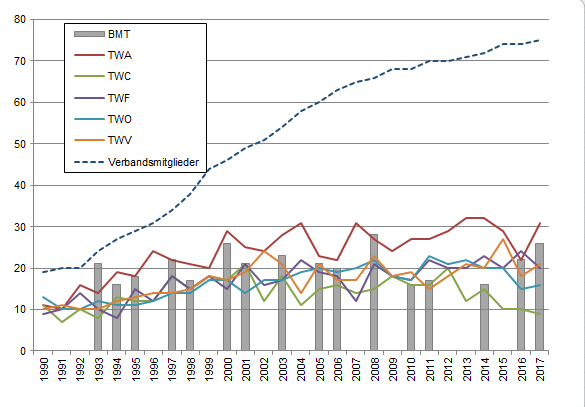 d) Teilnahme an vorbereitenden Arbeitstagungen für die Tagungen der Technischen Arbeitsgruppen(siehe Abb. 15)Abbildung 15i) Anzahl einzelner Teilnehmer an den vorbereitenden Arbeitstagungen: Mitglieder und Beobachterii) Anzahl einzelner Teilnehmer an den vorbereitenden Arbeitstagungen nach technischer Arbeitsgruppe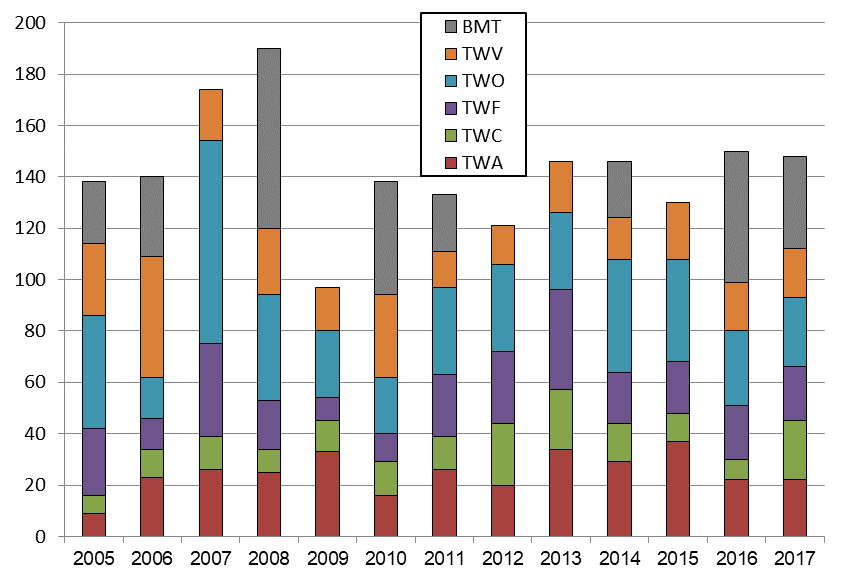 2.	Anleitung zum UPOV-Übereinkommen und ZU seiner Umsetzung sowie Informationen zu seiner Anwendunga) Annahme von neuem oder überarbeitetem Informationsmaterial zum UPOV-ÜbereinkommenDer Rat nahm die folgenden Dokumente an: - 8 Überarbeitungen bereits früher angenommener InformationsdokumenteUPOV/INF/6/5	Anleitung zur Ausarbeitung von Rechtsvorschriften aufgrund der Akte von 1991 des UPOV-Übereinkommens (Überarbeitung)UPOV/INF/16/6	Austauschbare Software (Überarbeitung)UPOV/INF/16/7	Austauschbare Software (Überarbeitung)UPOV/INF/22/3	Von Verbandsmitgliedern verwendete Software und Ausrüstung (Überarbeitung)UPOV/INF/22/4	Von Verbandsmitgliedern verwendete Software und Ausrüstung (Überarbeitung)UPOV/INF-EXN/9	Liste der INF-EXN-Dokumente und Datum der jüngsten Ausgabe (Überarbeitung)UPOV/INF-EXN/10	Liste der INF-EXN-Dokumente und Datum der jüngsten Ausgabe (Überarbeitung)UPOV/INF-EXN/11	Liste der INF-EXN-Dokumente und Datum der jüngsten Ausgabe (Überarbeitung)- 1 neue ErläuterungUPOV/EXN/PPM/1	Erläuterungen zu Vermehrungsmaterial nach dem UPOV-Übereinkommen- 1 Überarbeitung bereits früher angenommener ErläuterungenUPOV/EXN/EDV/2	Erläuterungen zu den im wesentlichen abgeleiteten Sorten nach der Akte von 1991 des UPOV-Übereinkommens (Überarbeitung)Der CAJ und der TC prüften gegebenenfalls Entwürfe folgender Dokumente: - 4 Überarbeitungen bereits früher angenommener InformationsdokumenteUPOV/INF/16/6	Austauschbare Software (Überarbeitung)UPOV/INF/16/7	Austauschbare Software (Überarbeitung)UPOV/INF/22/3	Von Verbandsmitgliedern verwendete Software und Ausrüstung (Überarbeitung)UPOV/INF/22/4	Von Verbandsmitgliedern verwendete Software und Ausrüstung (Überarbeitung)- 1 neue ErläuterungUPOV/EXN/PPM/1	Erläuterungen zu Vermehrung und Vermehrungsmaterial nach dem UPOV-Übereinkommen- 1 Überarbeitung bereits früher angenommener ErläuterungenUPOV/EXN/EDV/2	Erläuterungen zu den im wesentlichen abgeleiteten Sorten nach der Akte von 1991 des UPOV-Übereinkommens (Überarbeitung)- für TGP-Dokumente, siehe Abschnitt 2.2 „Unterprogramm UV.2”, Erwartetes Ergebnis „2. Anleitung zur Prüfung von Sorten“, „a) Annahme von neuen oder überarbeiteten TGP-Dokumenten und Informationsmaterial“b) Veröffentlichung von UPOV Gazette und NewsletterIn der Rechnungsperiode 2016-2017 wurde keine Ausgabe der UPOV-Veröffentlichung Nr. 438 „Plant Variety Protection Gazette and Newsletter” veröffentlicht.c) Aufnahme von Gesetzen der Verbandsmitglieder in die UPOV Lex-DatenbankZehn Rechtsvorschriften betreffend die folgenden zehn Verbandsmitglieder wurden in die UPOV Lex-Datenbank aufgenommen: 
Belarus, Frankreich (englische Übersetzung), Kenia, Montenegro, Panama, Peru, Polen, Republik Korea, Vereinigte Republik Tansania, VietnamUPOV Lex-Datenbank: Besuche auf der UPOV-Webseite im Jahre 2017Entwicklung der Seitenaufrufed) Verfügbarkeit von UPOV-Dokumenten und Materialien in zusätzlichen Sprachen zu den Sprachen der UPOV (Englisch, Französisch, Deutsch und Spanisch)Die Akte von 1991 des UPOV-Übereinkommens und Dokument UPOV/INF/6 „Anleitung zur Ausarbeitung von Rechtsvorschriften aufgrund der Akte von 1991 des UPOV-Übereinkommens“ wurden ins Khmer übersetzt und auf der UPOV-Webseite veröffentlicht. Die Akte von 1991 des UPOV-Übereinkommens wurde ins Vietnamesische übersetzt und auf der UPOV-Website veröffentlicht. (siehe http://www.upov.int/about/en/languages.html)3.	Anleitung zur Prüfung von Sortena) Annahme von neuen oder überarbeiteten TGP-Dokumenten und InformationsmaterialienAngenommene und auf der UPOV-Website veröffentlichte Dokumente:- 3 Überarbeitungen bereits früher angenommener TGP-DokumenteTGP/7/5	Erstellung von Prüfungsrichtlinien (Überarbeitung)TGP/8/3	Prüfungsanlage und Verfahren für die Prüfung der Unterscheidbarkeit, der Homogenität und der Beständigkeit (Überarbeitung)TGP/0/9	Liste der TGP-Dokumente und Datum der jüngsten Ausgabe (Überarbeitung) Entwürfe folgender TGP-Dokumente wurden im CAJ, im TC und/oder in den TWP weitergeführt- 4 Überarbeitungen bereits früher angenommener InformationsdokumenteTGP/7	Erstellung von Prüfungsrichtlinien (Überarbeitung)TGP/8	Prüfungsanlage und Verfahren für die Prüfung der Unterscheidbarkeit, der Homogenität und der Beständigkeit (Überarbeitung)TGP//10	Prüfung der Homogenität (Überarbeitung)TGP/0	Liste der TGP-Dokumente und Datum der jüngsten Ausgabe (Überarbeitung) Im CAJ, im TC und/oder in den TWP weitergeführte Entwürfe von Informationsmaterial- 3 Überarbeitungen von bereits früher angenommenem InformationsmaterialUPOV/INF/16	Austauschbare Software (Überarbeitung)UPOV/INF/17	Richtlinien für die DNS-Profilierung: Auswahl molekularer Marker und Aufbau von Datenbanken („BMT-Richtlinien“)UPOV/INF/22	Von Verbandsmitgliedern verwendete Software und Ausrüstung (Überarbeitung)Überarbeitung des folgenden in der Arbeitsgruppe für Sortenbezeichnungen (WG-DEN) geprüften Dokuments:UPOV/INF/12: Erläuterungen zu Sortenbezeichnungen nach dem UPOV-Übereinkommen (Überarbeitung)b) Annahme von neuen oder überarbeiteten PrüfungsrichtlinienAngenommene Prüfungsrichtlinien2016 wurden 15 Prüfungsrichtlinien vom TC angenommen, darunter:5 neue Prüfungsrichtlinien2 überarbeitete Prüfungsrichtlinien8 teilweise überarbeitete Prüfungsrichtlinien2017 wurden 19 Prüfungsrichtlinien vom TC angenommen, darunter:–	5 neue Prüfungsrichtlinien–	10 überarbeitete Prüfungsrichtlinien–	4 teilweise überarbeitete Prüfungsrichtlinien(siehe Abb. 16)Von den Technischen Arbeitsgruppen weitergeführte Prüfungsrichtlinien2016 wurden 49 Entwürfe von Prüfungsrichtlinien von den TWP fortgeführt, darunter–	21 neue Prüfungsrichtlinien–	25 Überarbeitungen–	3 Teilüberarbeitungen2017 wurden 54 Entwürfe von Prüfungsrichtlinien von den TWP fortgeführt, darunter–	23 neue Prüfungsrichtlinien–	21 Überarbeitungen–	10 Teilüberarbeitungen(siehe Abb. 17)Prüfungsrichtlinien: Besuche auf der UPOV-Webseite im Jahre 2017Entwicklung der Besuchec) Anzahl der Anmeldungen, für die es angenommene Prüfungsrichtlinien gibtEnde 2017 erfaßten die angenommen Prüfungsrichtlinien 94% aller Einträge bezüglich Züchterrechten in die PLUTO Datenbank für Pflanzensorten (280.687 von 299.031) (92% Ende 2015 (246.890 von 267.550))(siehe Abb. 18)Abbildung 18. Von Prüfungsrichtlinien erfaßte Züchterrechtseinträge in der Datenbank für Pflanzensorten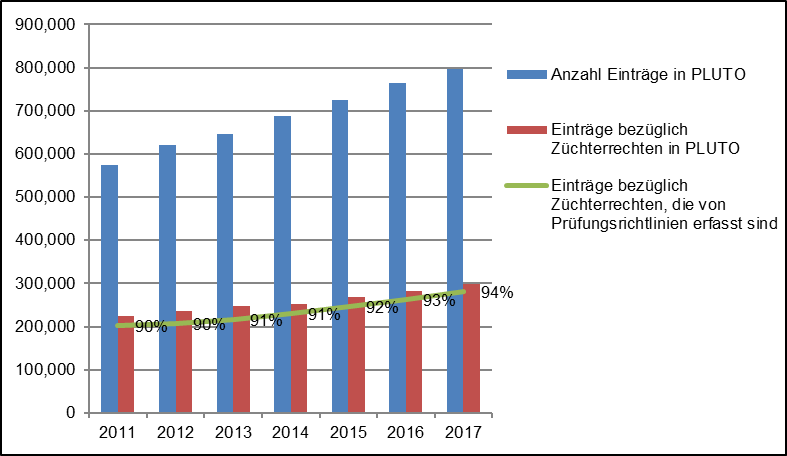 e) Beteiligung an der Erstellung von PrüfungsrichtlinienEin Überblick über die Beteiligung an der Erstellung von Prüfungsrichtlinien nach TWP und Region des führenden Sachverständigen ist in den Abbildungen 19 bis 22 wiedergegeben. Insgesamt 21 Verbandsmitglieder, die an der Erstellung von Prüfungsrichtlinien in dem Zweijahreszeitraum beteiligt sind (AR, AU, BR, CN, DE, DK, ES, FR, GB, IT, JP, KE, KR, MA, MX, NL, NZ, OM, PL, QZ, ZA).(siehe Abb. 23) Abbildung 23.  Zahl der an der Erstellung von Prüfungsrichtlinien beteiligten Verbandsmitglieder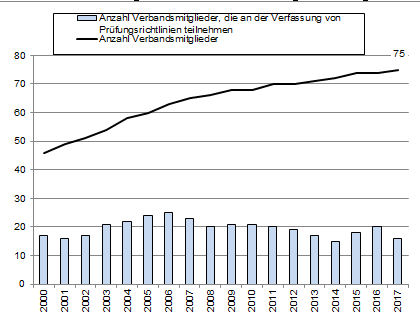 f) Entwicklung einer webbasierten Vorlage für Prüfungsrichtlinien (TG-Vorlage) mit der Möglichkeit zur:Die webbasierte TG-Mustervorlage wurde für die Verfassung von Entwürfen für Prüfungsrichtlinien für die TWP auf ihren Tagungen im Jahre 2016 und 2017 verwendet.1. Übersetzung in UPOV-SprachenIm Jahr 2017 wurde eine Übersetzungsschnittstelle entwickelt, die den Export und Import von Übersetzungsinhalten im Excel-Format ermöglicht. Diese Schnittstelle wurde auch dazu verwendet, angenommene TG-Merkmale und entsprechende Ausprägungsstufen in UPOV-Sprachen und in Chinesisch, Georgisch, Japanisch, Rumänisch und Türkisch einzufügen.Das Reporting-Tool wurde erweitert und unterstützt nun auch Deutsch, Französisch und Spanisch, um TG-Dokumente in  diesen Sprachen zu erstellen.2. Verwendung durch Verbandsmitglieder beim Verfassen von Prüfungsrichtlinien einzelner BehördenKeine Entwicklungen.4. Zusammenarbeit bei der DUS-PrüfungDie 10 Länder, die die GENIE-Datenbank im Jahre 2017 am häufigsten besucht habenEntwicklung der Besuchea) In der GENIE-Datenbank enthaltene Gattungen und Arten, für die Verbandsmitglieder über praktische Erfahrung verfügenAm 28. März 2017 gab es 3.416 Gattungen und Arten (3.561 Taxa einschließlich Unterarten), für die Verbandsmitglieder über praktische Erfahrungen mit der DUS-Prüfung berichtet hatten (vergleiche Dokument TC/53/4). Im Jahr 2016 gab es 3.326 Gattungen und Arten (3.461 Taxa einschließlich Unterarten) und im Jahr 2015 3.255 Gattungen und Arten (3.382 Taxa einschließlich Unterarten). (siehe Abb. 24)Abbildung 24.  Pflanzengattungen/-arten mit Vereinbarungen über Zusammenarbeit, praktischer Erfahrung und Züchterrechtseinträgen in der Datenbank für Pflanzensortenb) Gattungen und Arten, für die Verbandsmitglieder bei der DUS-Prüfung zusammenarbeiten, wie in der GENIE‑Datenbank angegebenAm 25. Oktober 2017 gab es 1.974 Gattungen und Arten (2.038 Taxa einschließlich Unterarten), für die es Vereinbarungen zwischen Verbandsmitgliedern über die Zusammenarbeit bei der DUS-Prüfung gab (vergleiche Dokument C/51/5).Im Jahr 2016 gab es 1.968 Gattungen und Arten (2.031 Taxa einschließlich Unterarten) und 2.002 Taxa einschließlich Unterarten im Jahr 2015.(siehe Abb. 18 und Dokument C/52/5)5. Zusammenarbeit bei der Prüfung von Sorten-bezeichnungenDie 10 Länder, die die PLUTO-Datenbank im Jahr 2017 am häufigsten besucht habenEntwicklung der Besuchea) Menge und Qualität der in der PLUTO-Datenbank enthaltenen Daten1.	Anzahl der Beitragsleistenden-	Anzahl Beitragsleistende zur PLUTO-Datenbank Ende 2016 und 2017: 62 im Jahr 2017 (60 im Jahr 2016; 58 im Jahr 2015; 58 im Jahr 2014)-	Anzahl Verbandsmitglieder, die 2016 und 2017 Daten beigetragen haben: 48 im Jahr 2017 (48 im Jahr 2016; 44 im Jahr 2015; 48 im Jahr 2014)2.	Anzahl neuer Beiträge - 	Anzahl neuer Daten, die 2016 und 2017 eingereicht wurden: 
222 in 2017 (255 im Jahr 2016; 211 im Jahr 2015; 175 im Jahr 2014)- 	Anzahl Verbandsmitglieder, die 2016 und 2017 erstmals Daten beigetragen haben: 2 im Jahr 2017 (2 im Jahr 2016; 0 im Jahr 2015; 2 im Jahr 2014)3.	Anzahl der EinträgeGesamtanzahl Einträge in der PLUTO-Datenbank Ende 2017: 797.669 (765.070 Ende 2016; 723.783 Ende 2015)6. Erleichterung der Anträge auf Erteilung von Züchterrechtena)	Entwicklung und Billigung durch den Rat eines elektronischen Systems für die Einreichung von Anträgen für ausgewählte Arten und Sprachen, das Züchtern ermöglichen wird, Informationen für Anträge auf Erteilung von Züchterrechten für mitwirkende Verbandsmitglieder über die UPOV-Website einzureichen.Vergleiche Unterprogramm UV.1, Planerfüllungsindikator 7 „Grundsätze zur Erleichterung von Anmeldungen durch die Entwicklung eines elektronischen Systems zur Antragstellung und Verbesserung der Zusammenarbeit bei der Prüfung von Sorten“, Abschnitt b)Einführung des UPOV PRISMA PBR-AntragsinstrumentsVersion 1.0 (lanciert im Januar 2017)Version 1.1 (lanciert im Juli 2017)Nutzung von UPOV PRISMA in 2017b) Zuordnung eines/von Pflanzentyps/en zu UPOV-Codes und Änderung der Datenbanken GENIE und PLUTO, so daß Statistiken nach Pflanzentyp bereitgestellt werden können (landwirtschaftliche Arten, Obstarten, Zierarten, Gemüsearten und forstliche Baumarten)Vergleiche Unterprogramm UV.1, Planerfüllungsindikator 6 „Beobachtung von Entwicklungen betreffend Anträge und Erteilungen von Züchterrechten“, Abschnitt e)2.3	Unterprogramm UV.3:   Unterstützung bei der Einführung und Umsetzung des UPOV-SystemsDieses Unterprogramm umfaßt die geleistete Unterstützung auf Anfragen von Verbandsmitgliedern und potentiellen Verbandsmitgliedern. Die Befriedigung der Nachfrage nach Unterstützung bei der Einführung und Umsetzung des UPOV-Systems im Rahmen der verfügbaren Ressourcen hängt von der Nutzung von Fernlehrkursen, Schulung der Ausbilder, dem Einräumen hoher Priorität für Unterstützung durch das Verbandsbüro und der Verwendung externer Ressourcen für Verwaltung, Schulung und Unterstützung gemäß den verfügbaren finanziellen Mitteln ab. Dieses Unterprogramm wird über den regulären Etat finanziert, doch außeretatmäßige Fonds und Sachleistungen stellen einen wesentlichen Anteil der für Unterstützung aufgewendeten Mittel dar. Um die verfügbaren Mittel so wirksam wie möglich zu verwenden, wird das Verbandsbüro seinen Tätigkeiten auch weiterhin Schwerpunkte einräumen und weiterhin Synergien mit den Verbandsmitgliedern und anderen Partnern für seine Tätigkeiten untersuchen. Die Ausbildungs- und Unterstützungsstrategie gibt die Richtung und die Grundlage für die Gesamtkoordination dieser Arbeit vor.Das Verbandsbüro organisierte oder beteiligte sich in der Rechnungsperiode 2016-2017 an 199 Dienstreisen/Veranstaltungen, bei denen 119 Staaten und 15 Organisationen Informationen über das UPOV-System erteilt wurden. Insgesamt nahmen 1.240 Personen an den Fernlehrgängen der UPOV teil. Am Ende des Jahres 2017 wurden 16 Staaten und eine Organisation bei der Ausarbeitung von Rechtsvorschriften über Züchterrechte unterstützt und drei Staaten leiteten das Verfahren für den Beitritt zum Verband ein. Die UPOV-Fernlehrgänge hatten Teilnehmer aus 75 Staaten und fünf Organisationen.Der Bereitstellung von Unterstützung durch das Verbandsbüro wird folgende Priorität eingeräumt:i) 	Unterstützung für bestehende Verbandsmitglieder;ii) 	Unterstützung von Staaten und bestimmten Organisationen, die nicht Mitglieder des Verbandes sind, insbesondere der Regierungen der Entwicklungsländer und der Länder im Übergang zur Marktwirtschaft, bei der Ausarbeitung von Rechtsvorschriften, die der Akte von 1991 des UPOV Übereinkommens entsprechen, und beim Beitritt zum UPOV-Übereinkommen; undiii) 	Unterstützung von Staaten und bestimmten Organisationen, die nicht Mitglieder des Verbandes sind, bei der Umsetzung von Rechtsvorschriften, die eine positive Entscheidung des Rates erhalten haben, gemäß ihrer Bindung bezüglich des Beitritts zum UPOV-Übereinkommen.Ziele:Sensibilisierung für die Bedeutung von Sortenschutz gemäß dem UPOV-Übereinkommen.Unterstützung von Staaten und Organisationen, insbesondere der Regierungen von Entwicklungsländern und der Länder im Übergang zur Marktwirtschaft, bei der Ausarbeitung von Rechtsvorschriften, die der Akte von 1991 des UPOV-Übereinkommens entsprechen.Unterstützung von Staaten und Organisationen beim Beitritt zur Akte von 1991 des UPOV-Übereinkommens.Unterstützung von Staaten und Organisationen bei der Umsetzung wirksamer Sortenschutzsysteme nach dem UPOV-Übereinkommen.Erzielte Ergebnisse: Ausgewählte Planerfüllungsindikatoren1. Sensibilisierung für die Bedeutung von Sortenschutzes gemäSS dem UPOV-Übereinkommena) Erteilte Auskünfte an Staaten und Organisationen bei Veranstaltungen der UPOVErteilte Auskünfte an Staaten bei Veranstaltungen der UPOV:Ägypten, Antigua und Barbuda, Argentinien, Armenien, Äthiopien, Australien, Bahrain, Bangladesch, Barbados, Belarus, Belgien, Belize, Benin, Bhutan, Bolivien (Plurinationaler Staat), Bosnien-Herzegowina, Brasilien, Brunei Darussalam, Burkina Faso, Chile, China, Costa Rica, Côte d’Ivoire, Dänemark, Demokratische Volksrepublik Laos, Deutschland, Dschibuti, Dominikanische Republik, Ecuador, Estland, Finnland, Frankreich, Georgien, Ghana, Grenada, Guatemala, Guinea, Guinea-Bissau, Guyana, Indien, Indonesien, Iran (Islamische Republik), Irak, Irland, Israel, Italien, Jamaika, Japan, Kambodscha, Kanada, Kasachstan, Kenia, Kolumbien, Kuba, Kirgisistan, Lettland, Liberia, Litauen, Malaysia, Mali, Mauretanien, Mauritius, Mexiko, Marokko, Montenegro, Myanmar, Nepal, Neuseeland, Niederlande, Nigeria, Norwegen, Oman, Österreich, Panama, Paraguay, Peru, Philippinen, Polen, Portugal, Republik Korea, Republik Moldau, Rumänien, Russische Föderation, Ruanda, Sambia, Saudi-Arabien, Schweden, Schweiz, Senegal, Serbien, Sierra Leone, Slowakei, Spanien, Sri Lanka, St. Kitts und Nevis, St. Lucia, St. Vincent und die Grenadinen, Südafrika, Sudan, Suriname, Thailand, Timor-Leste, Togo, Trinidad und Tobago, Tschechische Republik, Tunesien, Türkei, Uganda, Ukraine, Vereinigte Arabische Emirate, Vereinigtes Königreich, Vereinigte Republik Tansania, Vereinigte Staaten von Amerika, Ungarn, Uruguay, Vanuatu, Vietnam, Zypern (119 Staaten) (siehe Abb. 25)Abbildung 25.  Erteilte Auskünfte an Staaten bei Veranstaltungen der UPOV: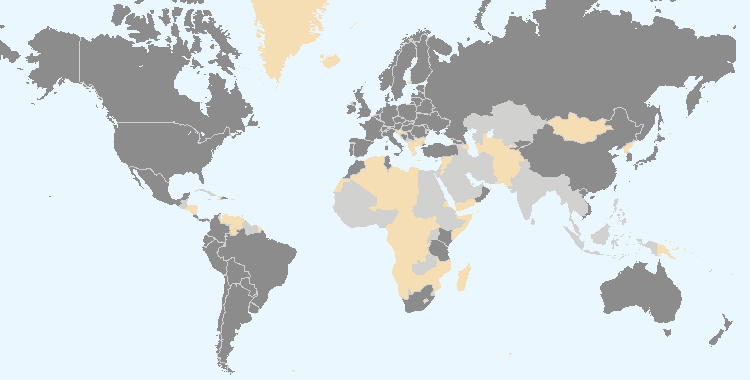 Die auf dieser Karte angezeigten Grenzverläufe sind keinesfalls Ausdruck irgendeiner Meinung seitens der UPOV in bezug auf den rechtlichen Status eines Landes oder HoheitsgebietesVerbandsmitglieder	  Nichtmitglieder 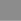 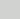 An zwischenstaatliche Organisationen erteilte Auskünfte bei Veranstaltungen der UPOV:ARIPO, CPVO (Europäische Union), OAPI, OECD, WTOAn Nichtregierungsorganisationen erteilte Auskünfte bei Veranstaltungen der UPOV:AIPH, APBREBES, APSA, CIMMYT, CIOPORA, CropLife International, ECVC, ESA, ISF, SAAOrte der UPOV-VeranstaltungenArgentinien, Barbados, Brunei Darussalam, China, Deutschland, Frankreich, Guatemala, Iran (Islamische Republik), Italien, Kambodscha, Kanada, Japan, Kasachstan, Kenia, Malaysia, Myanmar, Niederlande, Peru, Republik Korea, Schweiz, Senegal, Thailand, Trinidad und Tobago, Uruguay, Vereinigte Republik Tansania, Vietnam (siehe Abb. 26)Abbildung 26.  Orte der UPOV-Veranstaltungen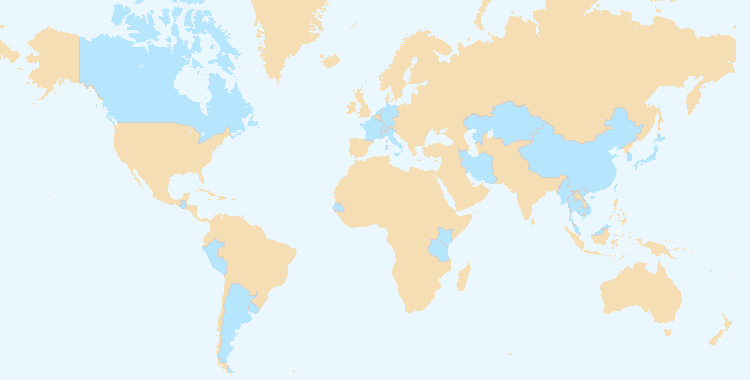 Die auf dieser Karte angezeigten Grenzverläufe sind keinesfalls Ausdruck irgendeiner Meinung seitens der UPOV in bezug auf den rechtlichen Status eines Landes oder Hoheitsgebietesb) Staaten und Organisationen, die das Verbandsbüro um Unterstützung bei der Ausarbeitung von Rechtsvorschriften zum Sortenschutz ersucht habenVerbandsmitglieder:  Aserbaidschan, Chile, Dominikanische Republik, Mexiko, Neuseeland, Schweiz, Trinidad und Tobago und VietnamNichtmitglieder:  Ägypten, ARIPO, Barbados, Demokratische Volksrepublik Laos, Guatemala, Iran (Islamische Republik), Jamaika, Kambodscha, Kasachstan, Liechtenstein, Malaysia, Mauritius, Myanmar und Nigeria(siehe Abb. 27)c) Staaten und Organisationen, die beim Rat der UPOV das Verfahren für den Beitritt zum UPOV-Übereinkommen eingeleitet habenBrunei Darussalam, Guatemala und Myanmar(siehe Abb. 27)Abbildung 27.  Staaten und Organisationen, die das Verbandsbüro um Unterstützung bei der Ausarbeitung von Rechtsvorschriften zum Sortenschutz ersuchten und Staaten und Organisationen, die beim Rat der UPOV das Verfahren für den Beitritt zum UPOV-Übereinkommen eingeleitet haben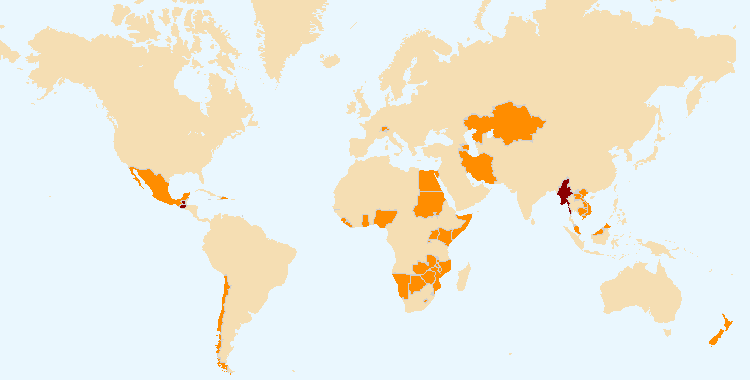 Die auf dieser Karte angezeigten Grenzverläufe sind keinesfalls Ausdruck irgendeiner Meinung seitens der UPOV in bezug auf den rechtlichen Status eines Landes oder Hoheitsgebietes	Staaten und Organisationen, die beim Rat der UPOV das Verfahren für den Beitritt zum Verband eingeleitet haben	Staaten und Organisationen, die das Verbandsbüro um Unterstützung bei der Ausarbeitung von Rechtsvorschriften zum Sortenschutz ersuchtend) Teilnahme an Sensibilisierungsveranstaltungen der UPOV oder Veranstaltungen mit beteiligtem Personal der UPOV oder UPOV-Ausbildern im Namen von Personal der UPOV i)	von oder mit der UPOV organisierte Tätigkeiten: siehe b) obenii)	Tätigkeiten/Sitzungen, an denen die UPOV teilgenommen hat: siehe Abb. 28Orte der Veranstaltungen/Tagungen, bei denen die UPOV Referate gehalten hat: Australien, Belgien, Bolivien (Plurinationaler Staat), China, Côte d'Ivoire, Dänemark, Frankreich, Ghana, Japan, Kamerun, Kenia, Marokko, Myanmar, Niederlande, Paraguay, Peru, Republik Korea, Ruanda, Russische Föderation, Schweiz, Serbien, Sierra Leone, Simbabwe, Spanien, Togo, Vereinigtes Königreich, Vereinigte Staaten von Amerika, Uruguay, VietnamAbbildung 28.  Orte der Veranstaltungen/Tagungen, bei denen die UPOV Referate gehalten hat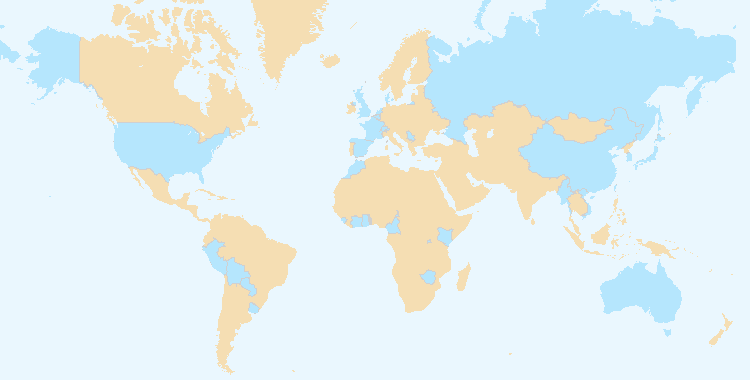 Die auf dieser Karte angezeigten Grenzverläufe sind keinesfalls Ausdruck irgendeiner Meinung seitens der UPOV in bezug auf den rechtlichen Status eines Landes oder Hoheitsgebietes2. Unterstützung bei der Ausarbeitung von Rechtsvorschriften zum Sortenschutz gemäSS der Akte von 1991 des UPOV-Übereinkommensa) Staaten und Organisationen, die Kommentare zu Rechtsvorschriften erhalten habenVerbandsmitglieder:  Aserbaidschan, Chile, Mexiko, Schweiz, Trinidad und Tobago und VietnamNichtmitglieder:  Ägypten, ARIPO, Barbados, Demokratische Volksrepublik Laos, Iran (Islamische Republik), Jamaika, Kambodscha, Kasachstan, Liechtenstein, Malaysia, Mauritius, Myanmar und Nigeria(siehe Abb. 30)b) Staaten und Organisationen, die eine positive Stellungnahme des Rates der UPOV erwirkt habenBrunei Darussalam, Guatemala und Myanmar(siehe Abb. 31)c) Sitzungen mit RegierungsbeamtenVerbandsmitglieder:  Chile, Dominikanische Republik, Mexiko, Neuseeland, Trinidad und Tobago und VietnamNichtmitglieder:  Ägypten, ARIPO, Barbados, Brunei Darussalam, Côte d’Ivoire, Demokratische Volksrepublik Laos, Ghana, Guatemala, Indonesien, Iran (Islamische Republik), Jamaika, Kambodscha, Kasachstan, Kuba, Kuwait, Liechtenstein, Malaysia, Mauritius, Myanmar, Nepal, Nigeria, Sambia, Saudi Arabien, Simbabwe, Thailand und Vereinigte Arabische Emirate(siehe Abb. 29)Abbildung 29.  Unterstützung, die für die Ausarbeitung von Rechtsvorschriften zum Sortenschutz erteilt wurde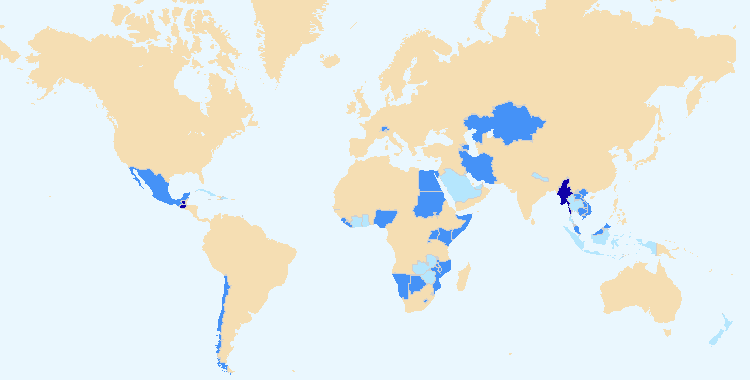 Die auf dieser Karte angezeigten Grenzverläufe sind keinesfalls Ausdruck irgendeiner Meinung seitens der UPOV in bezug auf den rechtlichen Status eines Landes oder Hoheitsgebietes	Staaten und Organisationen, die eine positive Stellungnahme des Rates der UPOV erwirkt haben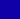 	Staaten und Organisationen, die Kommentare zu Rechtsvorschriften erhalten haben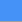 	Sitzungen mit Regierungsbeamten.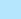 3. Unterstützung von Staaten und Organisationen beim Beitritt zur Akte von 1991 des UPOV-Übereinkommensa) Staaten, die zur Akte von 1991 des UPOV-Übereinkommens beigetreten sind oder sie ratifiziert habenKenia, Bosnien-Herzegowina(siehe Abb. 33)b) Staaten und Organisationen, die Verbandsmitglieder geworden sindBosnien-Herzegowina(siehe Abb. 32)4. Unterstützung bei der Umsetzung wirksamer Sortenschutzsysteme gemäSS dem UPOV-Übereinkommena) Teilnahme an FernlehrgängenAnzahl Teilnehmer an Hauptsitzungen von UPOV-Fernlehrgängen 2016 und 2017 
nach KategorieListe von Ländern und Organisationen, von denen 2016 und 2017 Teilnehmer an allen Fernlehrgängen vertreten warenÄgypten, Argentinien, Aserbaidschan, Australien, Bangladesch, Barbados, Belarus, Belgien, Benin, Bhutan, Bolivien (Plurinationaler Staat), Brasilien, Bulgarien, Burkina Faso, Chile, China, Costa Rica, Côte d’Ivoire, Dänemark, Deutschland, Ecuador, El Salvador, Estland, Frankreich, Gabun, Gambia, Ghana, Griechenland, Guatemala, Guinea, Guyana, Indien, Indonesien, Iran (Islamische Republik), Italien, Jamaika, Japan, Jordanien, Kamerun, Kanada, Kenia, Kolumbien, Kroatien, Kuba, Lettland, Libanon, Madagaskar, Malawi, Malaysia, Mali, Mauretanien, Mexiko, Marokko, Myanmar, Nepal, Niederlande, Neuseeland, Nicaragua, Niger, Nigeria, Norwegen, Österreich, Pakistan, Panama, Paraguay, Peru, Philippinen, Polen, Portugal, Republik Korea, Republik Moldau, Rumänien, Russische Föderation, Ruanda, Sambia, Senegal, Serbien, Simbabwe, Slowakei, Slowenien, Südafrika, Spanien, Sri Lanka, Schweden, Schweiz, Togo, Trinidad und Tobago, Tschad, Tschechische Republik, Tunesien, Türkei, Ukraine, Ungarn, Vereinigtes Königreich, Vereinigte Republik Tansania, Vereinigte Staaten von Amerika, Usbekistan, Vietnam, Zentralafrikanische Republik, ARIPO, CPVO (Europäische Union), EPO, FAO, OAPI, WTO(Insgesamt:  99 Staaten und 6 Organisationen)Abbildung 34.  UPOV-Fernlehrgänge DL-205, DL-305, DL-305A und DL-305B:  
Teilnahme 2016 und 2017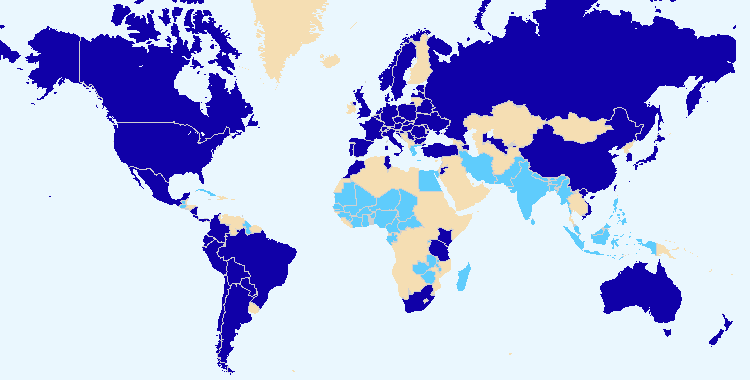 Die auf dieser Karte angezeigten Grenzverläufe sind keinesfalls Ausdruck irgendeiner Meinung seitens der UPOV in bezug auf den rechtlichen Status eines Landes oder Hoheitsgebietes	Verbandsmitglieder			Nichtmitglieder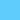 Gesamtzahl der Teilnehmer an regulären DL-205-Sitzungen nach Kategorie seit 2006Spezielle Sitzungen des DL-205 in den Jahren 2016 und 2017 b)   Schulung von AusbildernLehrgang zur Ausbildung von Ausbildern über Sortenschutz nach dem UPOV-Übereinkommen, Genf, Schweiz (Mai 2016)Lehrgang zur Ausbildung von Ausbildern über Sortenschutz nach dem UPOV-Übereinkommen (in Französisch), Genf, Schweiz (November 2016)Lehrgang zur Ausbildung von Ausbildern über Sortenschutz nach dem UPOV-Übereinkommen, Genf, Schweiz (Mai 2017)c)   Zusammen mit der UPOV entwickelte AusbildungstätigkeitenKEPHIS-Schulungsarbeitstagung über Sortenschutz, Nairobi, Kenia (März 2016)Internationales Seminar über Sortenschutz nach dem UPOV-Übereinkommen, Lima, Peru (Mai 2016)Lehrgang über Sortenschutz nach dem UPOV-Übereinkommen und Technologietransfer, Cusco, Peru (Mai 2016)Arbeitstagung zu im wesentlichen abgeleiteten Sorten, Shanghai, China (Juni 2016)Seminar über die Wahrung der Züchterrechte nach dem UPOV-Übereinkommen, Hanoi, Vietnam (September 2016)UPOV-WIPO-USPTO-AECID-Arbeitstagung über die Vorteile der Akte von 1991 des UPOV-Übereinkommens für Richtlinien betreffend Landwirtschaft und Nahrungsmittelsicherheit, Montevideo, Uruguay (Dezember 2016)DUS-Lehrgang über Wassermelone, Quang Ngai City, Vietnam (April 2017)Internationale Arbeitstagung über DNS-Verfahren und Sortenidentifikation, Roelofarendsveen, Niederlande (Mai 2017)Lehrgang zur Ausbildung von Ausbildern über Sortenschutz nach dem UPOV-Übereinkommen, Genf, Schweiz (Mai 2017)KOICA-Ausbildungslehrgang über den Sortenschutz, Gimcheon, Republik Korea (Mai 2017)JICA-Ausbildungslehrgang, Tsukuba, Japan (Juni 2017)TWA/46-Vorbereitende Arbeitstagung, Hannover, Deutschland (Juni 2017)Zwanzigster Internationaler Lehrgang über Sortenschutz, Wageningen, Niederlande (Juni 2017)TWV/51-Vorbereitende Arbeitstagung, Roelofarendsveen, Niederlande (Juli 2017)Lehrgang über Sortenschutz nach dem UPOV-Übereinkommen, Lima, Peru (August 2017)TWO/50-Vorbereitende Arbeitstagung, Victoria, Kanada (September 2017)Treffen mit offiziellen JICA-Vertretern und Teilnahme an JICA-Lehrgängen, Tokio und Tsukuba, Japan (September 2017)TWF/48-Vorbereitende Arbeitstagung, Kelowna, Kanada (September 2017)BMT/16-Vorbereitende Arbeitstagung, La Rochelle, Frankreich (November 2017)TWC/35-Vorbereitende Arbeitstagung, Buenos Aires, Argentinien (November 2017)Workshop zum Verfassen von Rechtsvorschriften gemäß der Akte von 1991 des UPOV-Übereinkommens, Genf, Schweiz (Dezember 2017)d) Teilnahme von Beobachterstaaten und -Organisationen an CAJ, TC, TWP und den damit verbundenen vorbereitenden ArbeitstagungenVergleiche Unterprogramm UV.2, Abschnitt 1 „Mitwirkung von Verbandsmitgliedern und Betroffenen an den Tätigkeiten der Organe der UPOV“, Unterabschnitte a) bis d)e) Teilnahme an Veranstaltungen der UPOVSeminar über Vermehrungs- und Erntematerial im Zusammenhang mit dem UPOV-Übereinkommen, Genf, Schweiz (Oktober 2016)Maximierung von Vorteilen für Landwirte durch die Akte von 1991 des UPOV-Übereinkommens, Genf, Schweiz (Dezember 2017)f)  Teilnahme an Veranstaltungen mit beteiligtem Personal der UPOV oder UPOV-Ausbildern im Namen der UPOVSachverständigentagung zur Fertigstellung des Entwurfs der Ausführungsverordnungen des Arusha-Protokolls, Harare, Simbabwe (Juni 2016)Sitzung mit Beamten des Saatgutverwaltungsbüros, des Landwirtschaftsministeriums und der Staatlichen Forstverwaltung, Peking, China (Juni 2016)Rundtischgespräch für den Erfahrungsaustausch über die Durchführbarkeit von Chinas Beitritt zur UPOV 91, Brüssel, Belgien (Juli 2016)Lehrgang für die DUS-Prüfung für Getreide, Vung Tau, Vietnam (August 2016)TAIEX-Arbeitstagung zu Bedeutung und Wert von Züchterrechten für Landwirte und Pflanzer, Belgrad, Serbien (Oktober 2016)Seminar über den Sortenschutz und Feier des zwanzigjährigen Bestehens der Sortenschutzvorschriften Chinas, Peking, China (April 2017)IP Key Roundtable Seminar mit dem Titel „Auswirkungsstudie von UPOV’91 in bezug auf den Schutz von landwirtschaftlichen und forstlichen Pflanzen in China“, Peking, China (April 2017)Internationale Arbeitstagung über DNS-Verfahren und Sortenidentifikation, Roelofarendsveen, Niederlande (Mai 2017)Internationales Seminar über Sortenschutz nach dem UPOV-Übereinkommen, Lima, Peru (Mai 2017)Seminar über UPOV-Mitgliedschaft und das Sortenschutzsystem in der Vereinigten Republik Tansania, Arusha, Vereinigte Republik Tansania (August 2017)Besuch einer mexikanischen Delegation in den Niederlanden - Praxis der Züchterrechte in den Niederlanden nach der Akte von 1991 des UPOV-Übereinkommens, Den Haag, Niederlande (August 2017)Internationale Arbeitstagung über DNS-Verfahren und Sortenidentifikation, Roelofarendsveen, Niederlande (September 2017)Nationales Seminar der OAPI über Sensibilisierung für Sortenschutz in der OAPI-Region, Dakar, Senegal (September 2017)KSVS/KSHS internationales Symposium über Sortenschutz, Incheon, Republik Korea (Oktober 2017)Internationales Seminar über geistige Eigentumsrechte in der Landwirtschaft, Peking, China (November 2017)g) Akademische Lehrgänge über das UPOV-SortenschutzsystemWIPO-WTO-Fortgescshrittenenlehrgang über geistiges Eigentum für Regierungsbeamte, Genf, Schweiz (März 2016)UPOV-Vortrag am Institut Polytechnique LaSalle, Beauvais, Frankreich (April 2016)„OAPI Programme Master II en Propriété Intellectuelle“, Yaoundé, Kamerun (Mai 2016)WIPO-WTO-Kolloquium für Lehrkräfte auf dem Gebiet des geistigen Eigentums, Genf, Schweiz (Juni 2016)WIPO-UNIGE Sommerschule für geistiges Eigentum, Genf, Schweiz (Juli 2016)Masterstudiengang für Rechte des geistigen Eigentums, Technische Hochschule Queensland, Brisbane, Australien (Juli 2016)Mastergrad in Rechtswissenschaften (LL.M.) auf dem Gebiet des geistigen Eigentums (WIPO/Universität Turin/ITC-ILO), Genf, Schweiz (Oktober 2016)UPOV-Vortrag am Institut Polytechnique LaSalle, Beauvais, Frankreich (Oktober 2016)III. Intensivmodul Sortenrecht, Mastergrad (Magister Lvcentinvs) in geistigem Eigentum der Universität Alicante, Alicante, Spanien (November 2016)WIPO-WTO-Kolloquium für geistiges Eigentum, Genf, Schweiz (Juli 2017)OAPI/WIPO IP Masters Program II, Yaoundé, Kamerun (Mai 2017)WIPO-WTO-Kolloquium für Lehrkräfte auf dem Gebiet des geistigen Eigentums, Genf, Schweiz (Juni 2017)WIPO-UNIGE Sommerschule für geistiges Eigentum, Genf, Schweiz (Juni 2017)UPOV-Referent im Masterstudiengang für Rechte des geistigen Eigentums, Technische Hochschule Queensland, Brisbane, Australien (Juli 2017)WIPO/Tongji University Masterstudium-Programm zum Recht des geistigen Eigentums mit Spezialisierung in Gestaltung, Shanghai, China (Oktober 2017)Mastergrad in Rechtswissenschaften (LL.M.) auf dem Gebiet des geistigen Eigentums (WIPO/Universität Turin/ITC-ILO), Genf, Schweiz (Oktober 2017)IV. Intensivmodul zu Sortenschutz, Master in geistigem Eigentum (Magister Lvcentinvs) der Universität Alicante, Spanien (November 2017)f) Durchführung von Projekten mit Partnerorganisationen und GebernWeltsaatgutpartnerschaftIn 2016:	8 elektronische Sitzungen, 2 Sitzungen des Lenkungsausschusses mit persönlicher TeilnahmeIn 2017:  	7 elektronische Sitzungen, 1 Sitzung des Lenkungsausschusses mit persönlicher Teilnahme2.4	Unterprogramm UV.4:  Externe BeziehungenDer Auftrag der UPOV ist die Bereitstellung und Förderung eines wirksamen Sortenschutzsystems mit dem Ziel, die Entwicklung neuer Pflanzensorten zum Nutzen der Gesellschaft zu begünstigen. Ziel dieses Unterprogramms ist es, zu erklären, wie das UPOV-System die Entwicklung neuer Pflanzensorten fördert, welchen Nutzen neue Sorten für die Gesellschaft haben und welche Rolle das UPOV-System im Hinblick auf Agrar- und Wirtschaftspolitik spielt.Zu den bemerkenswerten Entwicklungen in der Rechnungsperiode 2016-2017 gehörten die Lancierung des UPOV YouTube-Kanals, die Einführung von interessengruppenbezogenen Funktionen auf der UPOV-Website, die Annahme einer FAQ über den Beitrag des UPOV-Sortenschutzsystems zu den Zielen der nachhaltigen Entwicklung (SDG) der Vereinten Nationen und die Veröffentlichung des folgenden Materials auf der UPOV-Website: „The socio-economic benefits of UPOV membership in Viet Nam; An ex post assessment on plant breeding and agricultural productivity after 10 years” [Der sozio-ökonomische Nutzen der UPOV-Mitgliedschaft in Vietnam: eine Ex-post-Bewertung zu Pflanzenzüchtung und landwirtschaftlicher Produktivität nach zehn Jahren] (Korrespondenz-Autor: Steffen Noleppa) von der HFFA Research GmbH“;  ein Video über Sortenschutz in Ecuador „Die Rolle von Sortenschutz bei der Entwicklung einer neuen Brombeersorte, die die Arbeitsbedingungen der Landwirte verbessert“; ein Video über Sortenschutz in Uruguay „Wie Sortenschutz einem staatlichen Züchter ermöglichte, die Versorgung der Landwirte mit hochwertigem Zwiebelsaatgut sicherzustellen“; und ein Video über „Verwendung des UPOV-Systems zugunsten der Hüter einheimischen wilden Keimplasmas in Argentinien“.Erzielte Ergebnisse: Ausgewählte Planerfüllungsindikatoren1. Vertiefung des öffentlichen Verständnisses der Rolle und Tätigkeit der UPOVa)   Verfügbarkeit geeigneter Informationen und Materialien für die allgemeine Öffentlichkeit über die UPOV-Website und andere MedienEinführung der interessengruppenbezogenen Funktionen auf der UPOV-Webseite  (vergleiche Unterprogramm UV.4, Planerfüllungsindikator 2 „Vertiefung des Verständnisses der Rolle und der Tätigkeiten der UPOV für Interessengruppen“, Abschnitt c))Lancierung des UPOV-YouTube-Kanals am 8. November 2016Video über Sortenschutz in Ecuador „Die Rolle von Sortenschutz bei der Entwicklung einer neuen Brombeersorte, die die Arbeitsbedingungen der Bauern verbessert“Video über Sortenschutz in Uruguay „Wie Sortenschutz es einem staatlichen Züchter ermöglichte, die Versorgung der Bauern mit hochwertigem Zwiebelsaatgut sicherzustellen“Video über „Verwendung des UPOV-Systems zugunsten der Hüter einheimischen wilden Keimplasmas in Argentinien”FAQ über die Informationen zur Lage in der UPOV hinsichtlich der Verwendung molekularer Verfahren für ein breiteres Publikum, einschließlich der Öffentlichkeit im allgemeinen: „Erlaubt die UPOV die Verwendung molekularer Verfahren (DNS-Profile) bei der Prüfung der Unterscheidbarkeit, der Homogenität und der Beständigkeit („DUS“)?“ FAQ darüber, wie das UPOV-Sortenschutzsystem zu den Zielen der nachhaltigen Entwicklung (SDG) der Vereinten Nationen beiträgtVeröffentlichung auf der UPOV-Website von „The socio-economic benefits of UPOV membership in Viet Nam; An ex post assessment on plant breeding and agricultural productivity after 10 years” (Korrespondenz-Autor: Steffen Noleppa) von der HFFA Research GmbHAuf den neuesten Stand gebrachte Ausgaben des Informationsblattes „Seine Bedeutung und seine Tätigkeit“ über die UPOV und den Sortenschutz in Deutsch, Englisch, Französisch und Spanisch (Publikation Nr. 437)9 PressemitteilungenZahl der Besucher der UPOV-Website1. en-us: Amerikanisches Englisch;  2. es: Spanisch;  3. en-gb: Britisches Englisch;  4. fr:  Französisch 5. ru: Russisch;  6. ja-jp: Japanisch (Japan);  7. es-419: Spanisch (Lateinamerika und die Karibik);  8. es-es: Kastilianisches Spanisch; 9. zh-cn:  Chinesisch; 10. fr-fr (Frankreich);  Website-Überblick für 2017: Wohin gehen die Nutzer?Zahl der Sitzungen und der Nutzer der UPOV-Website seit 2007 Zusammenfassung ausgewählter Webseiten-Funktionen für die letzten fünf Jahre (Seitenaufrufe)	Geräte, die zwischen 2015 und 2017 (Sessionen) zur Konsultation der UPOV-Website genutzt wurden2. Vertiefung des Verständnisses der Rolle und der Tätigkeiten der UPOV für Interessengruppena) Verfügbarkeit geeigneter Informationen und Materialien für Züchter, Saatgutproduzenten/Pflanzenvermehrer, Landwirte, Aufbereitungsunternehmen/Einzel-/Großhändler und politische Entscheidungsträger über die UPOV-Webseite und andere MedienVergleiche Unterprogramm UV.4, Planerfüllungsindikator „1. Vertiefung des öffentlichen Verständnisses der Rolle und Tätigkeit der UPOV“, Abschnitt a)b) Artikel in einschlägigen Publikationen, zu denen die UPOV beigetragen hatBeitrag des Verbandsbüros zu ICARDA’s Newsletter „Seed Info”, Ausgabe Nr. 52 vom Januar 2017 (siehe https://apps.icarda.org/wsInternet/wsInternet.asmx/DownloadFileToLocal?filePath=Tools_and_guidelines/SeedInfo_52.pdf&fileName=SeedInfo_52.pdf)Beitrag des Verbandsbüros zu ICARDA’s Newsletter “Seed Info”, Ausgabe Nr. 53 vom Juli 2017 (siehe http://www.icarda.org/sites/default/files/Seed_Info_53.pdf) Interview während des Sechsten SAA-Saatgutkongresses Amerikas, vom 5. bis 7. September 2017, in Cartagena de Indias, Kolumbien, für das Online-Magazin Seed World. Das Video ist unter folgendem Link verfügbar: http://seedworld.com/leontino-rezede-taveira-upov-farmers-benefit-variety-protection-facilitating-breeders/Interview während der ASTA-Jahrestagung, die vom 4. bis 8. Dezember 2017 in Chicago, Vereinigte Staaten von Amerika, stattfand. Das Video ist unter folgendem Link verfügbar: 
http://seedworld.com/ben-rivoire-upov-world-seed-partnership-pbr-application-tool-75-countries-growing/Beitrag des Verbandsbüros zu „Kapitel 11: Plant Varieties: The International Convention for the Protection of New Varieties of Plants (1991 Act)”  im Buch der WIPO „Introduction to Intellectual Property: Theory and Practice”, Wolters Kluwer, Zweite Auflage, 2017, 624 Seiten ISBN: 978-90-411-6093-5c) Interessengruppenbezogene Funktionen auf der UPOV-WebsiteNeu gestaltete UPOV-Website mit den folgenden interessengruppenbezogenen Funktionen:ZüchterLandwirteEntscheidungsträgerAllgemeine ÖffentlichkeitAufrufe der interessengruppenbezogenen Funktionen auf der UPOV-Website im Jahr 20172.813 Seitenaufrufe (0,33% aller Seitenaufrufe auf der UPOV-Website (857.442 Seitenaufrufe))d)	Teilnahme von Interessenvertretern an Seminaren und SymposienSeminar über Vermehrungs- und Erntematerial im Zusammenhang mit dem UPOV-Übereinkommen, 24. Oktober 2016 (101 Teilnehmer)Symposium über mögliche wechselseitige Beziehungen zwischen dem Internationalen Vertrag über pflanzengenetische Ressourcen für Ernährung und Landwirtschaft (ITPGRFA) und dem Übereinkommen für den Schutz von Pflanzenzüchtungen (UPOV-Übereinkommen), Genf, Schweiz (Oktober 2016) (119 Teilnehmer)e) 	Teilnahme an Sitzungen von und mit maßgeblichen InteressenvertreternAFSTA, AOHE, APSA, ASTA, CIOPORA, CORAF/WECARD, DanSeed, EIPIN, ESA, IPAN, ISF, SAA, USDA und WFO.3. Vertiefung des Verständnisses der Rolle und der Tätigkeit der UPOV bei anderen Organisationena)	Teilnahme an Sitzungen von und mit einschlägigen InteressenvertreternAPEC-IPEG, ARIPO, CGRFA, Europäische Union (CPVO), EPO, FAO, ISTA, ITPGRFA, OAPI, OECD, Vereinte Nationen, WIPO und WTO.3.	BETRIEBSERGEBNISDieser Abschnitt enthält einen Überblick über das Finanzergebnis des Verbandsbüros auf einer Haushaltsgrundlage, wobei die „tatsächlichen“ Zahlen gemäß den Dokumenten von Programm und Haushaltsplan für die betreffende Rechnungsperiode verwendet werden (z. B. Dokument C/51/4 Rev. enthält die tatsächlichen Zahlen auf einer Haushaltsgrundlage für die Jahre 2014-2015). Weitere detaillierte Informationen und die Anzahl Posten sind in den Dokumenten C/52/4 „Finanzverwaltungsbericht für die Rechnungsperiode 2016-2017“ und C/52/12 „Jahresabschluß für 2017“ enthalten. 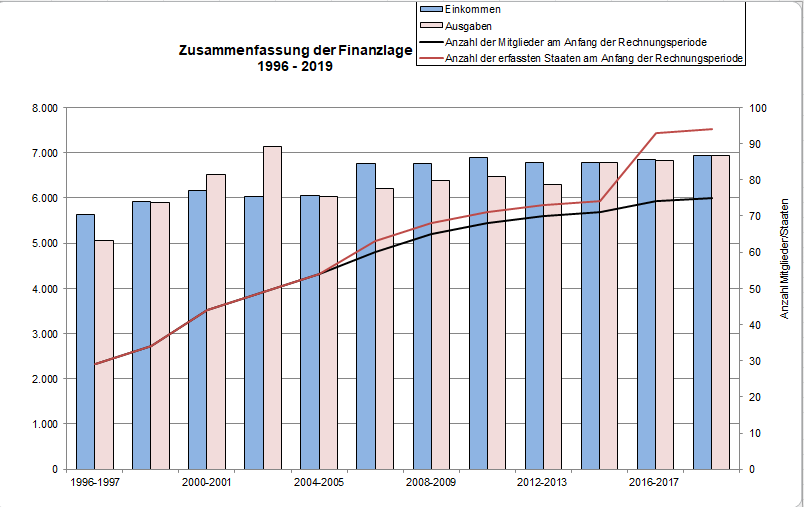 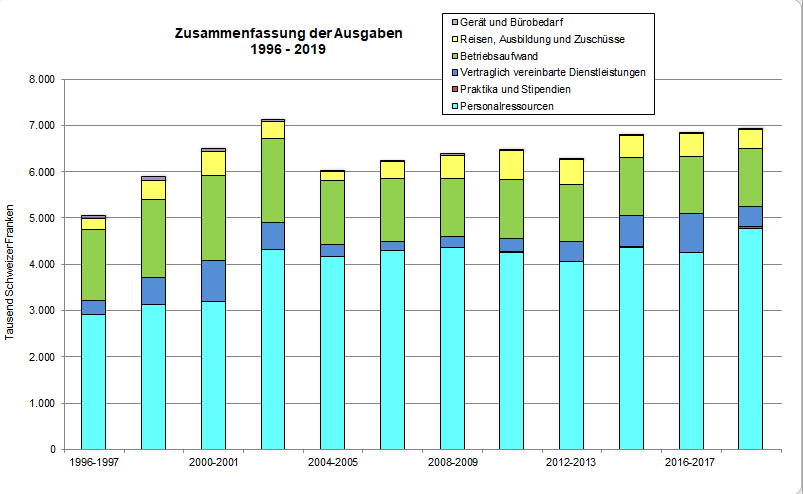 Die folgende Tabelle und Graphik fassen am Ende jeder Rechnungsperiode die Entwicklung der Posten des Verbandsbüros zusammen.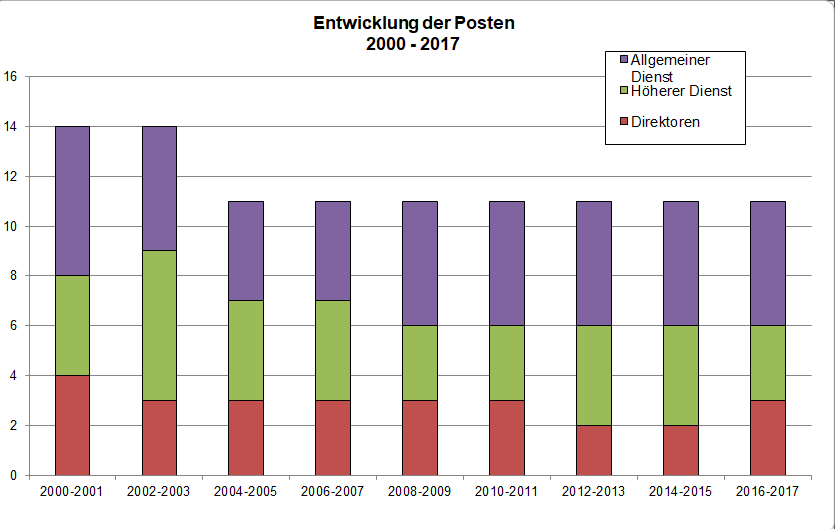 [Anhang folgt]C/52/16ANHANGAKRONYME UND ABKÜRZUNGENUPOV-BegriffeAkronyme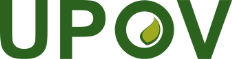 GInternationaler Verband zum Schutz von PflanzenzüchtungenDer RatZweiundfünfzigste ordentliche Tagung
Genf, 2. November 2018C/52/16Original:  englischDatum:  2. Oktober 2018Ziele:Politische Orientierung und GeschäftsführungPlanung, Umsetzung und Bewertung des Programms und des HaushaltsplansAbbildung 3. Teilnahme* an den ordentlichen Tagungen des Rates (Tagungen im Oktober)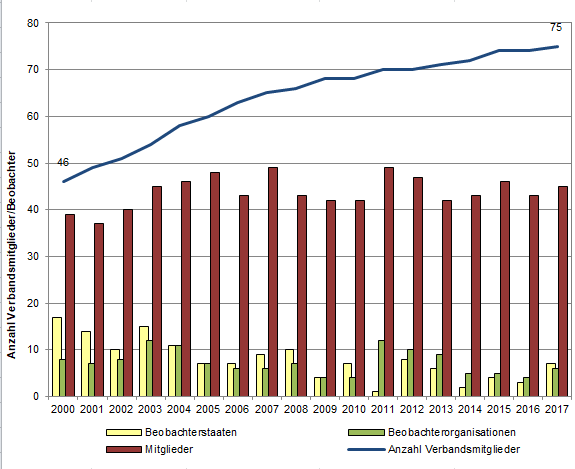 Abbildung 4. Teilnahme* an den außerordentlichen Tagungen des Rates (Tagungen im April)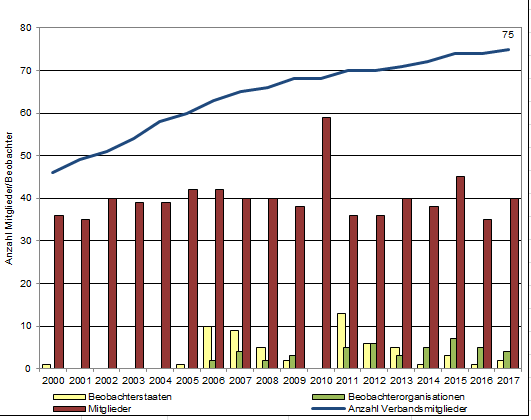 Abbildung 6.  Anträge auf Erteilung von Züchterrechten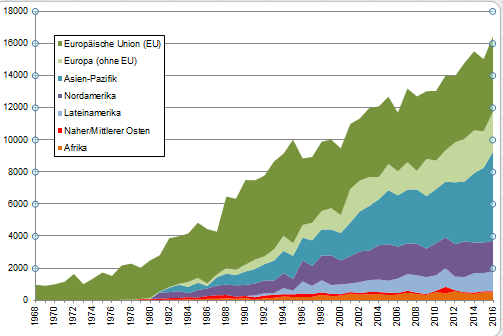 Abbildung 7.  Schutztitel, die in Kraft sind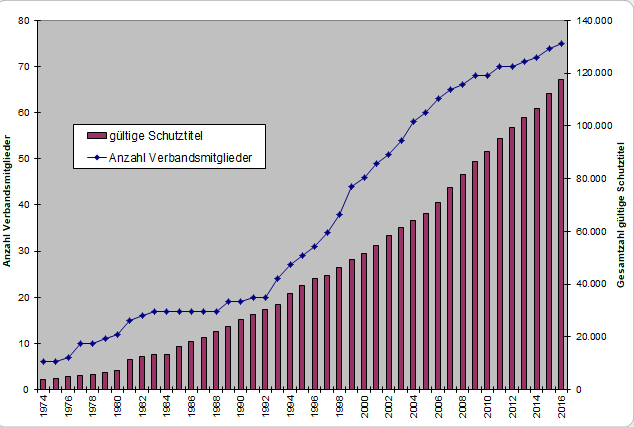 Abbildung 8.  Anträge auf Erteilung von Züchterrechten nach Ansässigen/Nichtansässigen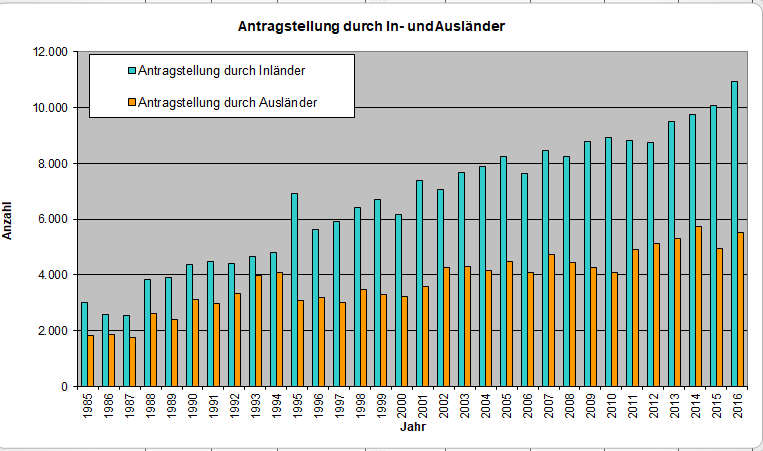 Abbildung 9.  Erteilte Züchterrechtstitel nach Ansässigen/Nichtansässigen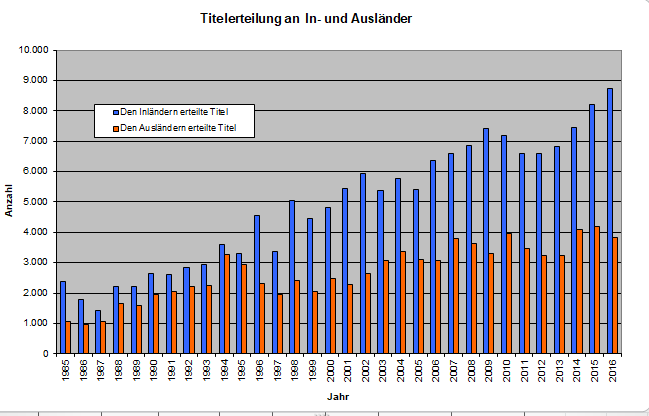 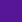 Verbandsmitglieder, die alle Pflanzengattungen und -arten schützen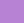 Verbandsmitglieder, die eine begrenzte Anzahl an Pflanzengattungen und -arten schützen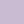 Verbandsmitglieder, die die Ausweitung des Schutzes auf alle Pflanzengattungen und -arten nicht mitgeteilt habenEingereichte Anträge nach Pflanzentyp:Erteilte Schutztitel nach Pflanzentyp:Ziele:Wahrung und Verbesserung der Wirksamkeit des UPOV-Systems.Bereitstellung und Entwicklung der rechtlichen, administrativen und technischen Grundlage für die internationale Zusammenarbeit auf dem Gebiet des Sortenschutzes nach dem UPOV-Übereinkommen.Sprache Seitenaufrufe Einzelseitenaufrufe Englisch 56.66140.492Spanisch 17.63312.279Französisch 6.3314.563Deutsch 2.1971.807Insgesamt82.82259.141Jahr SeitenaufrufeEinzelseitenaufrufe 201782.86159.166201685.37460.294201580.46055.991201488.30560.4392013 88.53361.2302012 91.24562.4112011 19.26912.575Sprache Seiten-aufrufe Einzel- Seitenaufrufe Englisch 53.26631.116Spanisch 9.1754.970Französisch 2.8061.726Deutsch 1.301793Insgesamt66.54838.605Jahr Seiten-aufrufeEinzel- Seitenaufrufe 201766.56738.621201661.96638.054201564.42538.144201467.90040.1022013 68.479 38.979 2012 65.471 37.227 2011 nicht verfügbar nicht verfügbar Abbildung 16.  Annahme von Prüfungsrichtlinien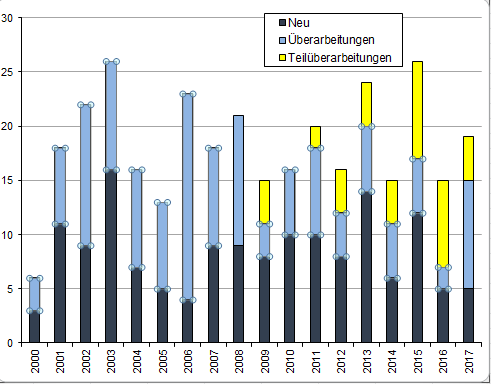 Abbildung 17. Entwürfe von Prüfungsrichtlinien, die von den TWP erörtert wurden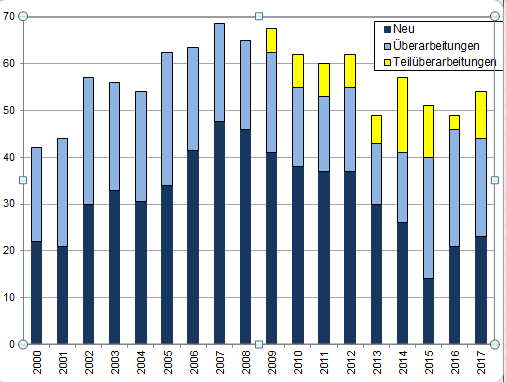 Abbildung 19.  Gesamtzahl angenommener Prüfungsrichtlinien (nach Technischer Arbeitsgruppe)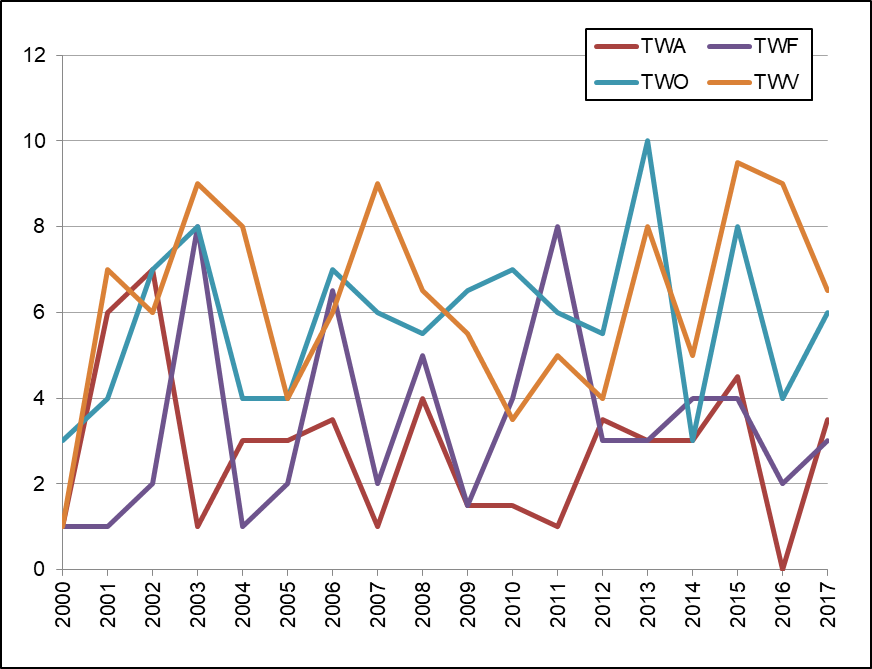 Abbildung 20.  Gesamtzahl von in Ausarbeitung begriffenen Prüfungsrichtlinien (nach Technischer Arbeitsgruppe)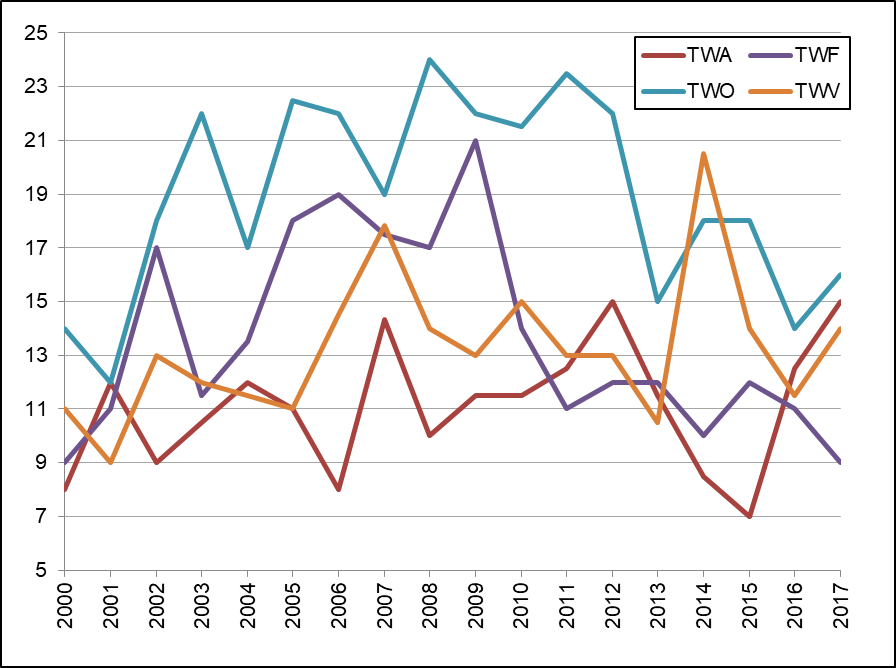 Abbildung 21.  Gesamtzahl angenommener Prüfungsrichtlinien (nach Region des führenden Sachverständigen)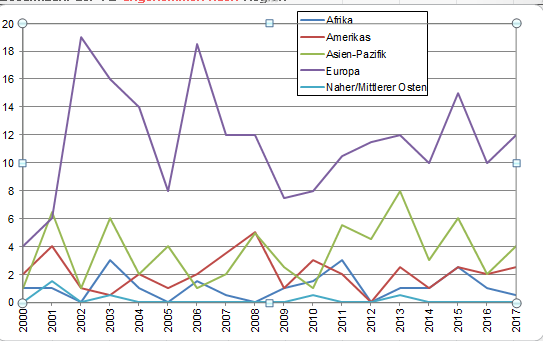 Abbildung 22.  Gesamtzahl von in Ausarbeitung begriffenen Prüfungsrichtlinien (nach Region des führenden Sachverständigen)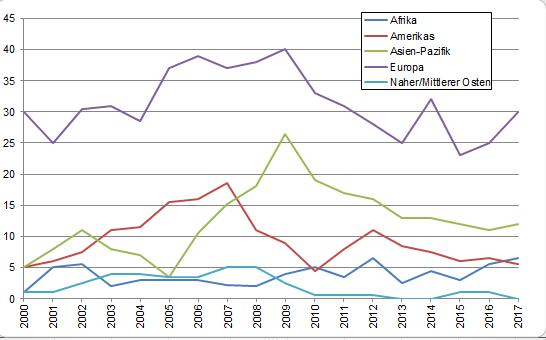 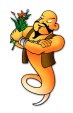 GENIE-Datenbank: Besuche auf der UPOV-Webseite im Jahre 2017Land / Hoheitsgebiet SitzungenNeue NutzerFrankreich1.027439Spanien 986 472Japan813195Deutschland 796571Vereinigte Staaten von Amerika691491Indien 603447Mexiko 589307Schweiz 589318Australien503127Türkei463261JahrSeitenaufrufeEinzel- Seitenaufrufe201772.75640.830201676.99042.886201567.17539.165201472.01840.027201384.30649.280201285.14946.122201159.73532.839201051.45728.565200911.4745.337200814.0635.76320075.3572.530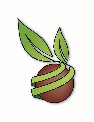 PLUTO-Datenbank: Besuche auf der UPOV-Webseite im Jahre 2017Land / Hoheitsgebiet SitzungenNeue NutzerVereinigte Staaten von Amerika6.3401.726Frankreich 3.389925Niederlande 3.352651Brasilien 2.431615Ukraine2.290324Australien2.131386Japan2.031301Deutschland 1.863625Vereinigtes Königreich1.455299Schweiz1.440347Jahr SeitenaufrufeEinzelseitenaufrufe 201769.45748.108201690.63063.359201580.38257.159201474.22650.2032013 70.739 44.3702012 255.10851.1112011 30.2266.316InsgesamtPflanzenSojabohne, Salat, Apfel (Fruchtsorten), Rose, Kartoffel5VerbandsmitgliederArgentinien, Australien, Chile, Frankreich, Kenia, Neuseeland, Niederlande, Norwegen, Schweiz, Tunesien, Uruguay, Vereinigte Staaten von Amerika12Sprachen:- Navigationssprachen:Deutsch, Englisch, Französisch, Spanisch4-Ausgabeformblattsprachen:Deutsch, Englisch, Französisch, Spanisch, Norwegisch5InsgesamtPflanzenSojabohne, Salat, Apfel (Fruchtsorten), Rose, Kartoffel5VerbandsmitgliederArgentinien, Australien, Chile, China, Frankreich, Kenia, Kolumbien, Neuseeland, Niederlande, Norwegen, Republik Moldau, Schweiz, Tunesien, Türkei, Uruguay, Vereinigte Staaten von Amerika16Sprachen:- Navigationssprachen:Deutsch, Englisch, Französisch, Spanisch5-Ausgabeformblattsprachen:Chinesisch, Deutsch, Englisch, Französisch, Norwegisch, Rumänisch, Spanisch, Türkisch8Anzahl der im Jahr 2017 eingegangenen Anträge14Anzahl der Länder, in denen Anträge eingereicht wurden6 (AU, CH, CL, NO, NL, NZ)Anzahl der Antragsteller4Anzahl der Pflanzen3 (Apfel, Salat, Kartoffel)Anzahl der eingetragenen Administratoren der Züchter7 Abbildung 30.   Staaten/Organisationen, die Kommentare zu Rechtsvorschriften erhalten habenAbbildung 31.   Staaten/Organisationen, die eine positive Stellungnahme des Rates erwirkt haben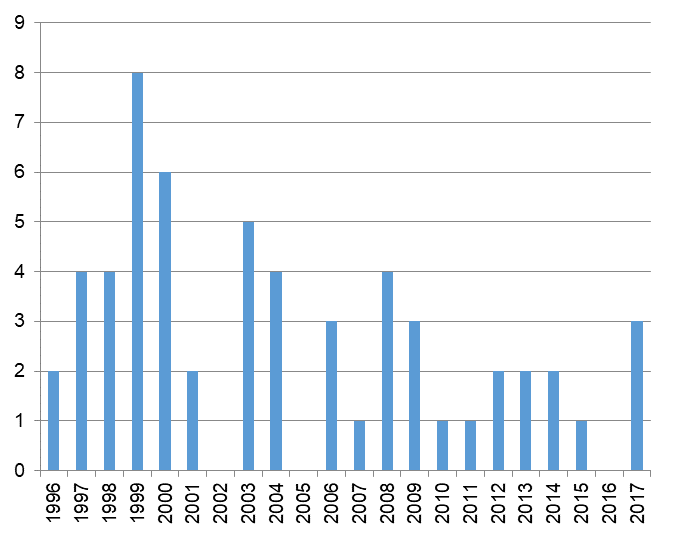 Abbildung 32.  Neue Verbandsmitglieder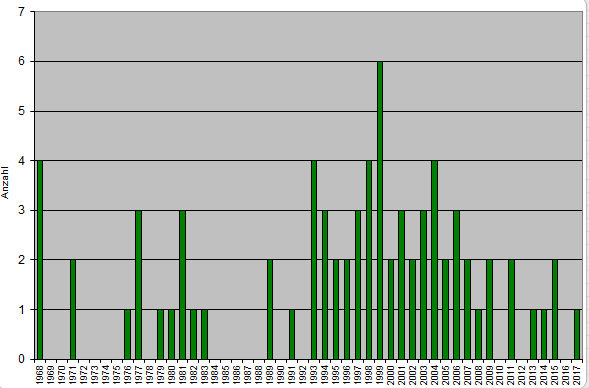 Abbildung 32.  Neue VerbandsmitgliederAbbildung 33.  Beitritt zur/Ratifizierung der Akte von 1991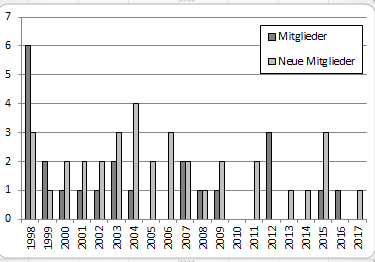 Abbildung 33.  Beitritt zur/Ratifizierung der Akte von 1991KategorieAnzahl der TeilnehmerAnzahl der TeilnehmerAnzahl der TeilnehmerAnzahl der TeilnehmerAnzahl der TeilnehmerKategorieDL-205DL-305DL-305ADL-305BInsgesamtKategorie 1:  Beamte von Verbandsmitgliedern4902171681551.030Kategorie 2:  Beamte von Beobachterstaaten / zwischenstaatlichen Organisationen7319199120Kategorie 3: Sonstige (Gebühr: CHF1.000)2241128Kategorie 4: Erlaß der Gebühr für ausgewählte Studienteilnehmer auf Ermessensgrundlage14394562Insgesamt5992791921701.240KategorieAnzahl der TeilnehmerKategorie 1: Regierungsbeamte von Verbandsmitgliedern, die vom entsprechenden Vertreter im UPOV-Rat nominiert werden3.415Kategorie 2: Beamte von Beobachterstaaten/zwischenstaatlichen Organisationen, die vom entsprechenden Vertreter im UPOV-Rat nominiert werden 267Kategorie 3: Andere229Kategorie 4: Erlaß der Gebühr für ausgewählte Studienteilnehmer auf Ermessensgrundlage87Insgesamt3.998Abbildung 35.  Teilnehmer an den Hauptsitzungen des DL-205-Lehrgangs nach Anmeldekategorie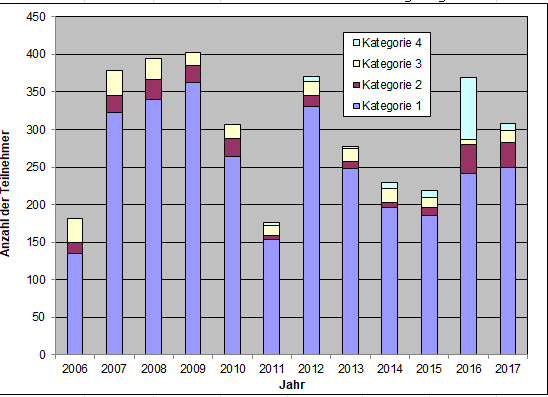 Abbildung 36.  Teilnehmer an den Hauptsitzungen des DL-205-Lehrgangs nach Sprache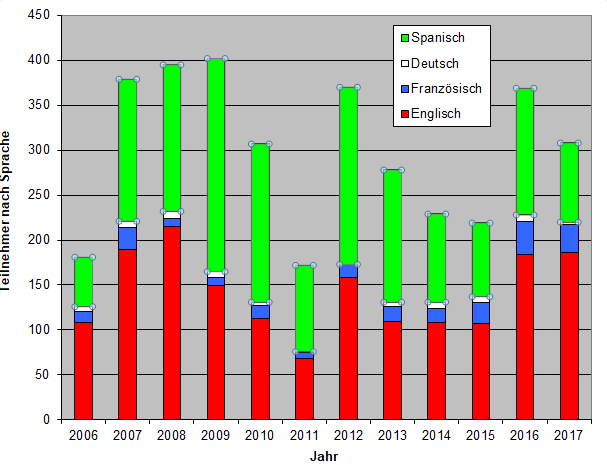 Abbildung 37.  Teilnehmer an den Hauptsitzungen der Lehrgänge DL-305, 305A, 305B nach Anmeldekategorie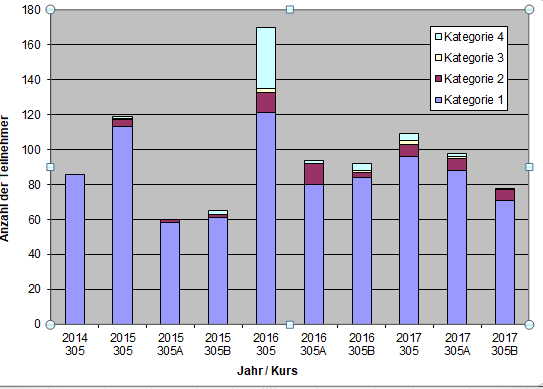 Abbildung 38.  Teilnehmer an den Hauptsitzungen der Lehrgänge DL-305, 305A, 305B nach Sprache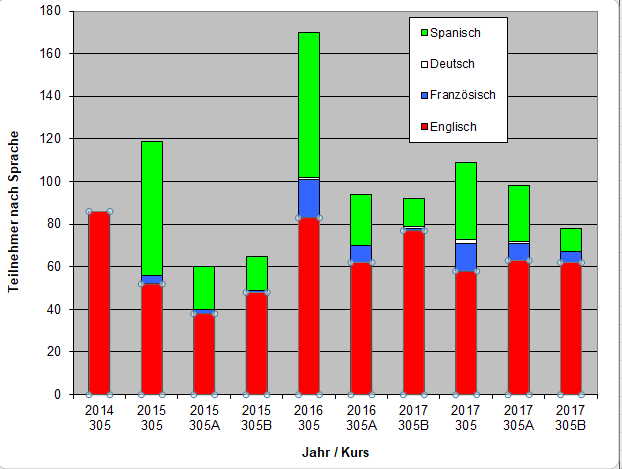 Monat/ JahrKurstitelSpracheAnzahl der TeilnehmerMai 2016Lehrgang zur Ausbildung von Ausbildern über Sortenschutz nach dem UPOV-Übereinkommen, GenfEN11Mai 2016Master-Ausbildungslehrgang für geistiges Eigentum der OAPIFR6Juni 2016La Salle Beauvais University - IP Plant Breeding Masterprogramm PflanzenzüchtungEN, ES, FR35Juni 2016KOICA-Lehrgang über Sortenschutz (Republik Korea)EN4Juni 2016Internationaler Naktuinbouw-Lehrgang über Sortenschutz (Niederlande)EN8Juni 2016JICA-Lehrgang über „International harmonisiertes Sortenschutzsystem“ (Japan)EN11September 2016Lehrgang zur Ausbildung von Ausbildern über Sortenschutz nach dem UPOV-Übereinkommen, Genf (Französisch)FR9Dezember 2016Lehrgang zur Ausbildung von Ausbildern über Sortenschutz nach dem UPOV-Übereinkommen, Genf (Spanisch)ES3März-April 2017Master-Ausbildungslehrgang für geistiges Eigentum der OAPIEN, ES, FR29März-April 2017Internationaler Naktuinbouw-Lehrgang über Sortenschutz (Niederlande)EN, ES, FR13April 2017 Lehrgang zur Ausbildung von Ausbildern über Sortenschutz nach dem UPOV-Übereinkommen, GenfEN, ES, FR4Mai 2017KOICA-Ausbildungslehrgang über SortenschutzEN8Mai 2017JICA-Ausbildungslehrgang über „Ein international harmonisiertes Sortenschutzsystem“EN7September-Oktober 2017Máster Lvcentinvs in Sortenschutz, Universität Alicante, SpanienEN, ES, FR42Insgesamt195Ziele:Erweiterung und Vertiefung des Verständnisses des UPOV-Sortenschutzsystems.Erteilung von Auskünften über das UPOV-Übereinkommen an andere zwischenstaatliche Organisationen mit dem Ziel der gegenseitigen Unterstützung mit anderen internationalen Verträgen.201720162015201420132012Anzahl Sitzungen: 177.469200.539191.534187.125178.732151.914Einzelnutzer:84.39388.90686.36686.29184.33671.506Zahl der Seitenaufrufe:857.4421.153.3071.087.3821.127.7861.129.0521.139.570Anzahl Seiten/Besuch:4,835,755,686,036,327,50Durchschnittliche Dauer des Besuchs:00:04:3000:05:1300:05:1500:06:0000:06:3500:07:19Prozentsatz neuer Aufrufe:79,4%42,70%43,21%44,19%54,6%45,05%Website Überblick: Weltweite Abdeckung im Jahr 2017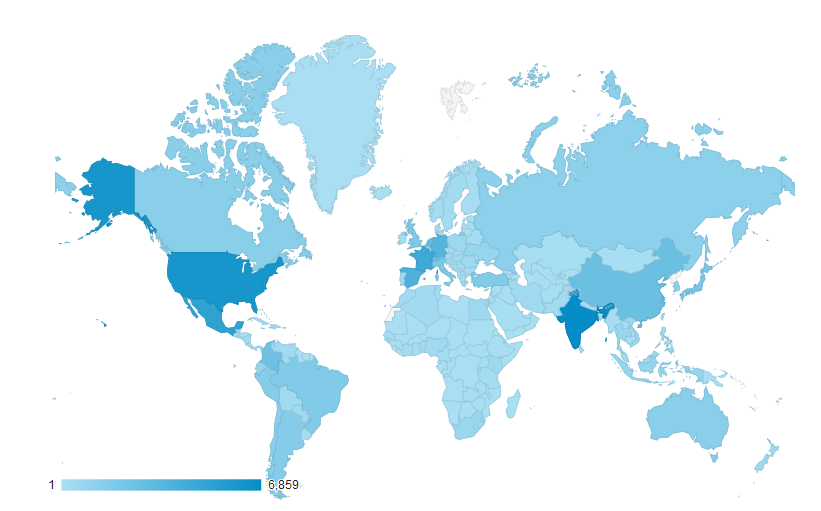 Sitzungen nach Land: 1. 	Vereinigte Staaten von Amerika (7,30%)2. 	Frankreich 	(6,16%) 3.	Indien 	(5,11%)4. 	Mexiko	(4,88%)5. 	Japan	(4,71%)6. 	Niederlande	(4,42%) 7. 	Spanien	(4,05%) 8.	Deutschland 	(3,99%) 9. 	Schweiz 	(3,29%) 10.	China	(2,87%) Browsersprache des Besuchers2017201720162016201520152014201420132013Browsersprache des BesuchersSitzungen%Sitzungen%Sitzungen%Sitzungen%Sitzungen%en-us48.12827,1260.68942,1166.34739,5872.24838,6170.70639,56es16.70811,6418.16458,2117.76559,0318.1549,7018.66910,45en-gb10.0625,788.63945,876.7433,524.5082,413.0281,69fr9.4715,34ru6.7683,817.29219,836.6083,456.8243,656.5963,69ja-jp6.5453,696.91524,095.2772,765.7293,066.4443,61es-4196.5423,695.60557,38es-es6.0913,437.27349,067.9724,169.1804,919.2345,17zh-cn5.3493,01fr-fr5.1852,925.50242,3120172016201520142013UPOV LEX82.86185.37480.38288.30588.533 GENIE 72.75676.99067.17572.01884.306 PLUTO 69.45790.63080.28374.22670.739 Prüfungsrichtlinien 66.56761.96664.42567.90068.479 201720162015Desktop 155.520 (88%)178.284 (89%)175.755 (92%)Mobiltelefon 18.499 (10%)17.971 (9%)11.645 (6%) Tablet 3.450 (2%)3.848 (2%)4.134 (2%) SpracheSeitenaufrufeEinzel-SeitenaufrufeEnglisch 1.5461.199Spanisch 796580Französisch 372284Deutsch 9966Postenkategorie 2000-20012002-20032004-20052006-20072008-20092010-20112012-20132014-20152016-2017Direktoren433333223Höherer Dienst464433443Allgemeiner Dienst654455555Insgesamt141411111111111111BMTArbeitsgruppe für biochemische und molekulare Verfahren und insbesondere für DNS-ProfilierungsverfahrenCAJVerwaltungs- und Rechtsausschuß DL-205UPOV-Fernlehrgang „Einführung in das UPOV-Sortenschutzsystem nach dem UPOV- Übereinkommen“DL-305UPOV-Fernlehrgang „Prüfung von Anträgen auf Erteilung von Züchterrechten“DL-305AUPOV-Fernlehrgang „Verwaltung von Züchterrechten“ (Teil A von DL-305)DL-305BUPOV-Fernlehrgang „DUS-Prüfung“ (Teil B von DL-305)DUSUnterscheidbarkeit, Homogenität und BeständigkeitEAF (vergleiche auch UPOV PRISMA)Elektronisches Antragsformular der UPOVEDVim wesentlichen abgeleitete Sorte(n)BüroVerbandsbüroPBRZüchterrecht (engl.: Plant Breeder’s Right)TCTechnischer AusschußTC-EDCErweiterter RedaktionsausschußTWATechnische Arbeitsgruppe für landwirtschaftliche ArtenTWCTechnische Arbeitsgruppe für Automatisierung und ComputerprogrammeTWFTechnische Arbeitsgruppe für ObstartenTWOTechnische Arbeitsgruppe für Zierpflanzen und forstliche BaumartenTWPTechnische Arbeitsgruppe(n)TWVTechnische Arbeitsgruppe für GemüseartenUPOV PRISMAUPOV PRISMA PBR-AntragsinstrumentWG-DENArbeitsgruppe für SortenbezeichnungenWG-ISCArbeitsgruppe für ein etwaiges Internationales KooperationssystemWSPWeltsaatgutpartnerschaftAFSTASaatgutvereinigung für AfrikaAECIDSpanische Agentur für Zusammenarbeit und wirtschaftliche EntwicklungAOHEVerband europäischer GartenbauzüchterAPBREBESVereinigung für Pflanzenzüchtung zum Nutzen der GesellschaftAPECAsiatisch-Pazifische WirtschaftskooperationAPEC-IPEGRechtssachverständigen-Gruppe für geistiges Eigentum der Asiatisch-Pazifischen WirtschaftskooperationAPSASaatgutvereinigung für Asien und den PazifikARIPOAfrikanische Regionalorganisation für geistiges EigentumCGRFAKommission für genetische Ressourcen für die Ernährung und die LandwirtschaftCIMMYTInternationale Vereinigung für die Verbesserung von MaisCIOPORAInternationale Gemeinschaft der Züchter vegetativ vermehrbarer Zier- und ObstpflanzenCORAF (siehe ebenfalls WECARD)Rat der west- und zentralafrikanischen Länder für Agrarforschung und Entwicklung (Conseil Ouest et Centre Africain pour la Recherche et le Développement Agricoles)CPVOGemeinschaftliches Sortenamt der Europäischen UnionDanSeedDänisches Zentrum für Saatgutwissenschaft und -technologie EIPINNetzwerk der europäischen Institute für geistiges EigentumEPOEuropäisches PatentamtESAEuropäischer SaatgutverbandFAOErnährungs- und Landwirtschaftsorganisation der Vereinten NationenICARDAInternationales Zentrum für landwirtschaftliche Forschung in DürregebietenIP KeyIP Key wird von der Europäischen Union und dem Europäischen Amt für geistiges Eigentum (EUIPO) kofinanziert. Es wird vom EUIPO in Zusammenarbeit mit dem EPA umgesetzt.IPANSensibilisierungsnetzwerk für geistiges EigentumISFInternationaler SaatgutverbandISTAInternationale Vereinigung für SaatgutprüfungITCInternationales HandelszentrumITC-ILOInternationales Ausbildungszentrum der Internationalen ArbeitsorganisationITPGRFAInternationaler Vertrag über pflanzengenetische Ressourcen für Ernährung und LandwirtschaftJICAJapanische Stelle für internationale ZusammenarbeitKEPHISAmt für die Kontrolle der Pflanzengesundheit KeniasKOICAKoreanische Stelle für internationale ZusammenarbeitKSHSKoreanische Gesellschaft für GartenbaukundeKSVSKoreanisches Saatgut- und SortenamtNaktuinbouw Der Niederländische Inspektionsdienst für GartenbauOAPIAfrikanische Regionalorganisation für geistiges EigentumOECDOrganisation für wirtschaftliche Zusammenarbeit und EntwicklungSAASaatgutverband der AmerikasTAIEXInstrument für technische Hilfe und Informationsaustausch (TAIEX) der Europäischen UnionUNIGEUniversität GenfUSDALandwirtschaftsministerium der Vereinigten StaatenUSPTOPatent- und Markenamt der Vereinigten StaatenWECARD (siehe ebenfalls CORAF)Rat der west- und zentralafrikanischen Länder für Agrarforschung und EntwicklungWFOWeltbauernverbandWIPOWeltorganisation für Geistiges EigentumWTOWelthandelsorganisation